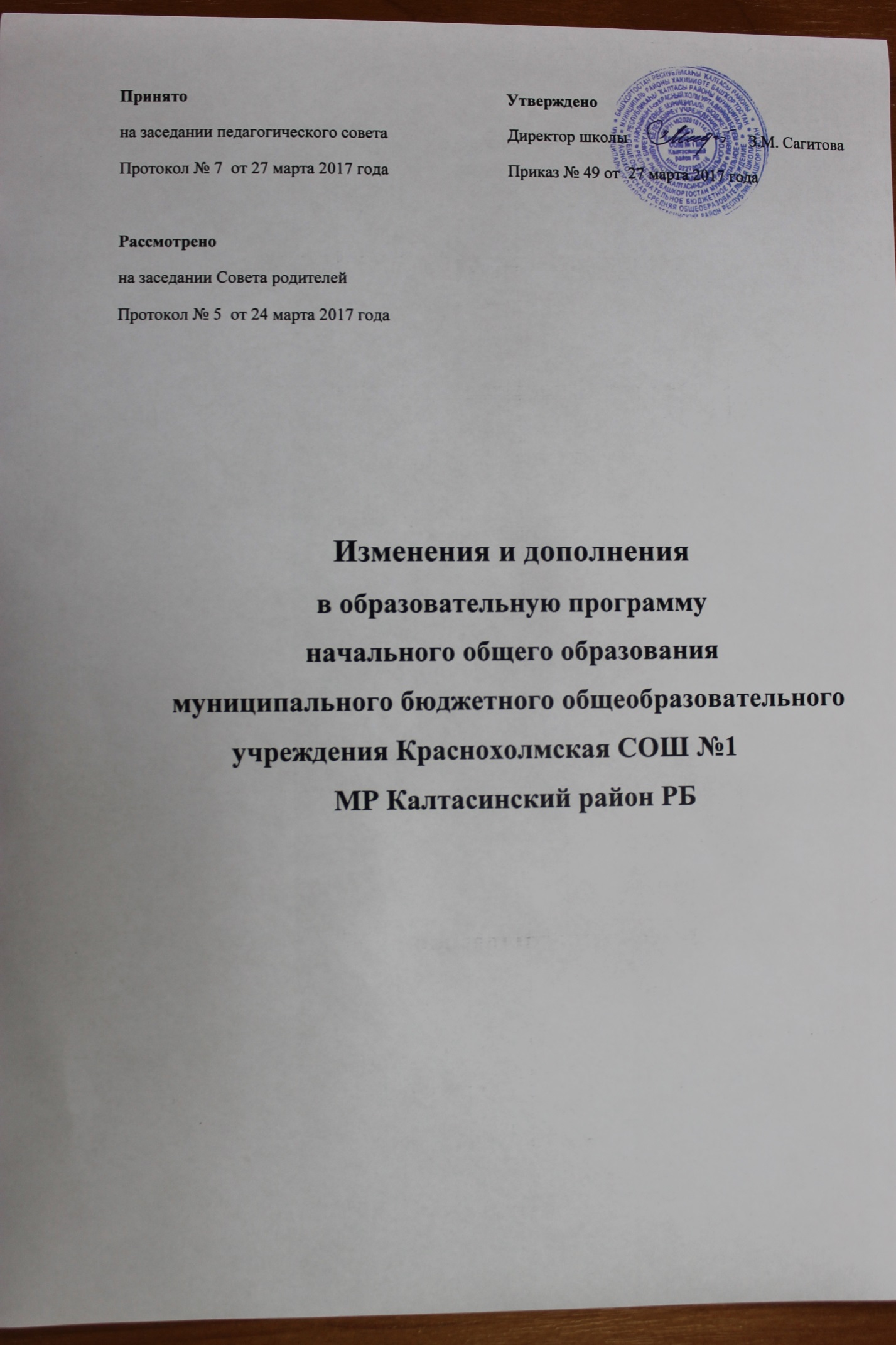 2.4. Программа коррекционной работыПрограмма коррекционной работы (ПКР) является неотъемлемым структурным компонентом основной образовательной программы образовательной организации. ПКР разрабатывается для обучающихся с ограниченными возможностями здоровья (далее – ОВЗ).Обучающийся с ОВЗ – физическое лицо, имеющее недостатки в физическом и(или) психологическом развитии, подтвержденные психолого-медико-педагогической комиссией и препятствующие получению образования без создания специальных условий.Содержание образования и условия организации обучения и воспитания обучающихся с ОВЗ определяются адаптированной образовательной программой, а для инвалидов – индивидуальной программой реабилитации инвалида. Адаптированная образовательная программа – образовательная программа, адаптированная для обучения лиц с ОВЗ с учетом особенностей их психофизического развития, индивидуальных возможностей и при необходимости обеспечивающая коррекцию нарушений развития и социальную адаптацию указанных лиц.ПКР уровня основного общего образования непрерывна и преемственна с другими уровнями образования (начальным, средним); учитывает особые образовательные потребности, которые не являются едиными и постоянными, проявляются в разной степени при каждом типе нарушения у обучающихся с ОВЗ. Программа ориентирована на развитие их потенциальных возможностей и потребностей более высокого уровня, необходимых для дальнейшего обучения и успешной социализации.ПКР разрабатывается на период получения основного общего образования и включает в себя следующие разделы.2.4.1. Цели и задачи программы коррекционной работы с обучающимися приполучении основного общего образованияЦель программы коррекционной работыоказание комплексной психолого-социально-педагогической помощи и поддержки обучающимся с ограниченными возможностями здоровья и их родителям (законным представителям);осуществление коррекции недостатков в физическом и (или) психическом развитии обучающихся с ограниченными возможностями здоровья при освоении основных и дополнительных   общеобразовательных   программ   основного   общего   образования, дополнительных образовательных программ.Приоритетными направлениями программы на этапе основного общего образования становятся формирование социальной компетентности обучающихся с ограниченными возможностями здоровья, развитие адаптивных способностей личности для самореализации в обществе.Задачи программы:выявление и удовлетворение особых образовательных потребностей обучающихся с ограниченными возможностями здоровья при освоении ими основной  образовательной программы основного общего образования;определение особенностей организации образовательного процесса и условий интеграции для рассматриваемой категории детей в соответствии с индивидуальными особенностями каждого ребёнка, структурой нарушения развития и степенью выраженности (в соответствии с рекомендациями психолого-медико-педагогической комиссии);осуществление индивидуально ориентированной социально-психолого-педагогической и медицинской помощи обучающимся с ограниченными возможностями здоровья с учётом особенностей психического и (или) физического развития, индивидуальных возможностей детей (в соответствии с рекомендациями психолого-медико-педагогической комиссии);разработка и реализация индивидуальных программ, учебных планов, организация индивидуальных и (или) групповых занятий для детей с выраженным нарушением в физическом и (или) психическом развитии, сопровождаемые поддержкой образовательного учреждения;обеспечение возможности воспитания и обучения по дополнительным образовательным программам социально-педагогической и других направленностей, получения дополнительных образовательных коррекционных услуг;формирование зрелых личностных установок, способствующих оптимальной адаптации в условиях реальной жизненной ситуации;расширение адаптивных возможностей личности, определяющих готовность к решению доступных проблем в различных сферах жизнедеятельности;развитие коммуникативной компетенции, форм и навыков конструктивного личностного общения в группе сверстников; реализация комплексной системы мероприятий по социальной адаптации и профессиональной ориентации обучающихся с ограниченными возможностями здоровья;оказание  консультативной  и  методической  помощи  родителям  (законным представителям) детей с ограниченными возможностями здоровья по медицинским, социальным, правовым и другим вопросам.Содержание программы коррекционной работы определяют следующие принципы:Преемственность. Принцип обеспечивает создание единого образовательного пространства при переходе от начального общего образования к основному общему образованию, способствует достижению личностных, метапредметных, предметных результатов освоения ООП ООО МОБУ, необходимых обучающимся с ограниченными возможностями здоровья для продолжения образования. Принцип обеспечивает связь программы коррекционной работы с другими разделами программы основного общего образования: программой развития универсальных учебных действий у учащихся на уровне основного общего образования, программой профессиональной ориентации обучающихся на уровне основного общего образования, программой формирования и развития ИКТ-компетентности учащихся.Соблюдение интересов ребёнка. Принцип определяет позицию специалиста, который призван решать проблему ребёнка с максимальной пользой и в интересах ребёнка.Системность. Принцип обеспечивает единство диагностики, коррекции и развития, т. е. системный подход к анализу особенностей развития и коррекции нарушений у детей с ограниченными возможностями здоровья, а также всесторонний многоуровневый подход специалистов различного профиля, взаимодействие и согласованность их действий в решении проблем ребёнка.Непрерывность. Принцип гарантирует ребёнку и его родителям (законным представителям) непрерывность помощи до полного решения проблемы или определения подхода к её решению.Вариативность. Принцип предполагает создание вариативных условий для получения образования детьми, имеющими различные недостатки в физическом и (или) психическом развитии.Рекомендательный характер оказания помощи. Принцип обеспечивает соблюдение гарантированных законодательством прав родителей (законных представителей) детей с ограниченными возможностями здоровья выбирать формы получения детьми образования, образовательные учреждения, формы обучения, защищать законные права и интересы детей, включая обязательное согласование с родителями (законными представителями) вопроса о направлении (переводе) детей с ограниченными возможностями здоровья в специальные (коррекционные) образовательные учреждения, классы (группы).Этапы реализации программыI этап (май–сентябрь). Этап сбора и анализа информации (информационно-аналитическая деятельность). Результатом данного этапа является оценка контингента обучающихся для учёта особенностей развития детей, определения специфики и их особых образовательных потребностей; оценка образовательной среды с целью соответствия требованиям программно-методического обеспечения, материально-технической и кадровой базы учреждения.II этап (октябрь-май). Этап планирования, организации, координации (организационно-исполнительская деятельность). Результатом работы является особым образом организованный образовательный процесс, имеющий коррекционно-развивающую направленность и процесс специального сопровождения детей с ограниченными возможностями здоровья при специально созданных (вариативных) условиях обучения, воспитания, развития,  социализации рассматриваемой категории детейIII этап (май-июнь) Этап диагностики коррекционно-развивающей образовательной среды (контрольно – диагностическая деятельность). Результатом является констатация соответствия созданных условий и выбранных коррекционно-развивающих и образовательных программ особым образовательным потребностям ребёнка.IV этап (август-сентябрь). Этап регуляции и корректировки (регулятивно – корректировочная деятельность). Результатом является внесение необходимых изменений в образовательный процесс и процесс сопровождения детей с ограниченными возможностями здоровья, корректировка условий и форм обучения, методов и приёмов работы.2.4.2.Перечень и содержание индивидуально ориентированных коррекционных направлений работы, способствующих освоению обучающимися с особымиобразовательными потребностями основной образовательной программы основногообщего образованияНаправления коррекционной работы – диагностическое, коррекционно-развивающее, консультативное, информационно-просветительское – раскрываются содержательно в разных организационных формах деятельности образовательной организации (учебной урочной и внеурочной, внеучебной). Это может быть отражено в учебном плане освоения основной образовательной программы.Характеристика содержания направлений коррекционной работыДиагностическая работа может включать в себя следующее:выявление особых образовательных потребностей обучающихся с ОВЗ при освоении основной образовательной программы основного общего образования;проведение   комплексной   социально-психолого-педагогической   диагностики нарушений в психическом и(или) физическом развитии обучающихся с ОВЗ;определение уровня актуального и зоны ближайшего развития обучающегося с ОВЗ, выявление его резервных возможностей;изучение развития эмоционально-волевой, познавательной, речевой сфер и личностных особенностей обучающихся;изучение социальной ситуации развития и условий семейного воспитания ребенка;изучение адаптивных возможностей и уровня социализации ребенка с ОВЗ;мониторинг динамики развития, успешности освоения образовательных программ основного общего образования.Коррекционно-развивающая работа может включать в себя следующее:разработку и реализацию индивидуально ориентированных коррекционных программ;выбор и использование специальных методик, методов и приемов обучения в соответствии с особыми образовательными потребностями обучающихся с ОВЗ;организацию и проведение индивидуальных и групповых коррекционно-развивающих занятий, необходимых для преодоления нарушений развития и трудностей обучения;коррекцию и развитие высших психических функций, эмоционально-волевой, познавательной и коммуникативно-речевой сфер;развитие и укрепление зрелых личностных установок, формирование адекватных форм утверждения самостоятельности, личностной автономии;формирование способов регуляции поведения и эмоциональных состояний;развитие форм и навыков личностного общения в группе сверстников, коммуникативной компетенции;развитие   компетенций,   необходимых   для   продолжения   образования   и профессионального самоопределения;совершенствование навыков получения и использования информации (на основе ИКТ), способствующих повышению социальных компетенций и адаптации в реальных жизненных условиях;социальную защиту ребенка в случаях неблагоприятных условий жизни при психотравмирующих обстоятельствах.Консультативная работа может включать в себя следующее:выработку совместных обоснованных рекомендаций по основным направлениям работы с обучающимися с ОВЗ, единых для всех участников образовательного процесса;консультирование   специалистами   педагогов   по   выбору   индивидуально ориентированных методов и приемов работы с обучающимися с ОВЗ, отбора и адаптации содержания предметных программ;консультативную помощь семье в вопросах выбора стратегии воспитания и приемов коррекционного обучения ребенка с ОВЗ;консультационную поддержку и помощь, направленные на содействие свободному и осознанному выбору обучающимися с ОВЗ профессии, формы и места обучения в соответствии профессиональными интересами, индивидуальными способностями и психофизиологическими особенностями.Информационно-просветительская работа может включать в себя следующее:информационную поддержку образовательной деятельности обучающихся с особыми образовательными потребностями, их родителей (законных представителей), педагогических работников;различные формы просветительской деятельности (лекции, беседы, информационные стенды, печатные материалы), направленные на разъяснение участникам образовательного процесса – обучающимся (как имеющим, так и не имеющим недостатки в развитии), их родителям (законным представителям), педагогическим работникам – вопросов, связанных с особенностями образовательного процесса и сопровождения обучающихся с ОВЗ;проведение тематических выступлений для педагогов и родителей (законных представителей) по разъяснению индивидуально-типологических особенностей различных категорий детей с ОВЗ.2.4.3. Система комплексного психолого-медико-социального сопровождения иподдержки обучающихся с ограниченными возможностями здоровья, включающаякомплексное обследование, мониторинг динамики развития, успешности освоенияосновной образовательной программы основного общего образованияДля реализации требований к коррекционной программе, обозначенных в ФГОС ООО, в МОБУ была создана рабочая группа, в состав которой вошли и специалисты.На подготовительном этапе работы было определено нормативно-правовое обеспечение коррекционной работы,  продолжает пополняться фонд методических рекомендаций по обучению данных категорий учащихся с ОВЗ.На основном этапе разрабатывалась общая стратегия обучения и воспитания учащихся с ОВЗ, организация и механизм реализации коррекционной работы; определялись направления и ожидаемые результаты коррекционной работы, описывались специальные требования к условиям реализации ПКР.На заключительном этапе осуществляется доработка программы; проводится обсуждение хода реализации программы на заседании школьных методических объединений.Одним из условий комплексного сопровождения и поддержки обучающихся является тесное взаимодействие специалистов при участии педагогов МОБУ, представителей администрации и родителей (законных представителей).Социально-педагогическое сопровождение школьников с ОВЗ в МОБУ осуществляет социальный педагог.Деятельность социального педагога направлена на защиту прав всех обучающихся, охрану их жизни и здоровья, соблюдение их интересов; создание для школьников комфортной и безопасной образовательной среды. Социальный педагог участвует в изучении особенностей школьников с ОВЗ, их условий жизни и воспитания, социального статуса семьи; выявлении признаков семейного неблагополучия; своевременно оказывают социальную помощь и поддержку обучающимся и их семьям в разрешении конфликтов, проблем, трудных жизненных ситуаций, затрагивающих интересы подростков с ОВЗ. Социальный педагог участвует в проведении профилактической и информационно-просветительской работы по защите прав и интересов школьников с ОВЗ; в выборе профессиональных склонностей и интересов.Основными формами работы социального педагога являются: урок (за счет классных часов), внеурочные индивидуальные (подгрупповые) занятия; беседы (со школьниками, родителями, педагогами), индивидуальные консультации (со школьниками, родителями, педагогами). Кроме этого, они выступают на родительских собраниях, на классных часах в виде информационно-просветительских лекций и сообщений. Социальный педагог взаимодействуют с педагогом-психологом, классными руководителями, учителями-предметниками, в случае необходимости с медицинским работником, а также с родителями (их законными представителями), специалистами социальных служб, органами исполнительной власти по защите прав детей.В реализации диагностического направления работы могут принимать участие как учителя класса (аттестация учащихся в начале, середине и конце учебного года), так и специалисты (проведение диагностики в начале, середине и в конце учебного года). Для реализации Программы коррекционной работы в МОБУ созданы специальные  условия, которые дополняются сетевым взаимодействием с различными организациями, в том числе медицинскими учреждениями; центрами психолого-педагогической, медицинской и социальной помощи; образовательными организациями, реализующими адаптированные основные образовательные программы.2.4.4. Механизм взаимодействия, предусматривающий общую целевую и единую стратегическую направленность работы с учетом вариативно-деятельностной тактики учителей, специалистов в области коррекционной педагогики, специальнойпсихологии, медицинских работников организации, осуществляющей образовательную деятельность,  других  образовательных  организаций  и институтов  общества, реализующийся в единстве урочной, внеурочной и внешкольной деятельностиОрганизация коррекционной работы планируется в учебной (урочной и внеурочной) деятельности и внеучебной (внеурочной деятельности).Коррекционная работа в обязательной части реализуется в учебной урочной деятельности при освоении содержания основной образовательной программы. На каждом уроке учитель-предметник ставит и решает коррекционно-развивающие задачи. Содержание учебного материала отбирается и адаптируется с учетом особых образовательных потребностей обучающихся с ОВЗ.Освоение учебного материала этими школьниками осуществляется с помощью специальных методов и приемов.В учебной внеурочной деятельности планируются коррекционные занятия со специалистами по индивидуально ориентированным коррекционным программам.Во внеучебной внеурочной деятельности коррекционная работа осуществляется по программам внеурочной деятельности разной направленности художественно-эстетическая, оздоровительная, ритмика и др.), опосредованно стимулирующих и корригирующих развитие школьников с ОВЗ.Для развития потенциала обучающихся с ОВЗ специалистами и педагогами с участием самих обучающихся и их родителей (законных представителей) разрабатываются индивидуальные учебные планы (в соответствии с рекомендациями центральной ПМПК).Реализация индивидуальных учебных планов для детей с ОВЗ осуществляется педагогами МОБУ, социальным педагогом.Механизмы реализации программыПрограмма коррекционной работы на этапе основного общего образования реализуется МОБУ самостоятельно и совместно с другими образовательными и иными организациями.Организация сетевого взаимодействия образовательных и иных организаций является одним из основных механизмов реализации программы коррекционной работы при получении основного общего образования с обучающимися с ОВЗ.Сетевое взаимодействие осуществляется в форме совместной деятельности МОБУ с ГУ Центром социальной реабилитации детей и подростков «Комплексный центр социального обслуживания населения» Сетевая форма реализации программы коррекционной работы применяется в целях повышения качества специальных образовательных услуг, расширения доступа обучающихся с ограниченными возможностями здоровья к современным образовательным технологиям и средствам воспитания и обучения, более эффективного использования имеющихся образовательных ресурсов.Взаимодействие специалистов МОБУ обеспечивает системное сопровождение обучающихся с ОВЗ специалистами различного профиля в образовательном процессе. Такое взаимодействие включает:комплексность в определении и решении проблем обучающегося, предоставлении ему специализированной квалифицированной помощи;многоаспектный анализ личностного и познавательного развития обучающегося;составление комплексных индивидуальных программ общего развития и коррекции отдельных сторон учебно-познавательной, речевой, эмоциональной, волевой и личностной сфер ребёнка.Требования к условиям реализации программыОрганизационные условия:формы обучения в общеобразовательных и коррекционных классах;обучение по общеобразовательным и индивидуальным программам;дистанционное и (или) надомное обучение.Психолого-педагогическое обеспечение включает:дифференцированные условия (оптимальный режим учебных нагрузок);психолого-педагогические условия (коррекционная направленность учебно-воспитательного процесса;   учёт   индивидуальных   особенностей   ребёнка;   соблюдение   комфортного психоэмоционального режима; использование современных педагогических технологий, в том числе информационных, компьютерных для оптимизации образовательного процесса, повышения его эффективности, доступности);специализированные условия (выдвижение комплекса специальных задач обучения, ориентированных на особые образовательные потребности обучающихся с ограниченными возможностями здоровья; введение в содержание обучения специальных разделов, направленных на решение задач развития ребёнка, отсутствующих в содержании образования нормально развивающегося сверстника; использование специальных методов, приёмов, средств обучения, специализированных образовательных и коррекционных программ, ориентированных на особые образовательные потребности детей; дифференцированное и индивидуализированное обучение с учётом специфики нарушения здоровья ребёнка; комплексное воздействие на обучающегося, осуществляемое на индивидуальных и групповых коррекционных занятиях);здоровьесберегающие условия (оздоровительный и охранительный режим, укрепление физического и психического здоровья, профилактика физических, умственных и психологических перегрузок обучающихся, соблюдение санитарно-гигиенических правил и норм);участие всех детей с ограниченными возможностями здоровья, независимо от степени выраженности нарушений их развития, вместе с нормально развивающимися детьми в воспитательных, культурно-развлекательных, спортивно-оздоровительных и иных досуговых мероприятиях;развитие системы обучения и воспитания детей, имеющих сложные нарушения психического и (или) физического развития.Программно-методическое обеспечениеВ процессе реализации программы коррекционной работы используются рабочие коррекционно-развивающие программы социально-педагогической направленности:программа «Комплексная программа отбора, обучения и воспитания одаренных детей», программа «Трудный подросток»программа по коррекции по тревожности учащихся - интегративная коррекционно-развивающая программа реабилитации и адаптации детей с особенностями психофизического развития.Диагностический  и  коррекционно-развивающий  инструментарий,  необходимый  для осуществления профессиональной деятельности учителя, социального педагога:Методика рисунка семьи и ее модификации;Различные варианты методики “Незаконченные предложения”;автопортрет (различные модификации)тест юмористических фраз, тест «Хорошие и плохие события»,методика «Линия жизни»В случаях обучения детей с выраженными нарушениями психического и (или) физического развития по индивидуальному учебному плану используются специальные (коррекционные) образовательные программы, учебники и учебные пособия для специальных (коррекционных) образовательных учреждений (соответствующего вида), в том числе цифровых образовательных ресурсов.Кадровое обеспечениеВажным моментом реализации программы коррекционной работы является кадровое обеспечение.  Коррекционная  работа  осуществляется  специалистами  соответствующей квалификации, имеющими специализированное образование, и педагогами, прошедшими обязательную курсовую подготовку.2.4.5.Планируемые результаты коррекционной работыПрограмма коррекционной работы предусматривает выполнение требований к результатам, определенным ФГОС ООО.Планируемые результаты коррекционной работы имеют дифференцированный характер и определяются индивидуальной программой развития детей с ОВЗ.Личностные результаты – индивидуальное продвижение обучающегося в личностном развитии  (расширение  круга  социальных  контактов,  стремление  к  собственной результативности и др.).Метапредметные результаты индивидуальных возможностей; освоение умственных действий, направленных на анализ и управление  своей  деятельностью;  сформированность  коммуникативных  действий, направленных на сотрудничество и конструктивное общение и т. д.Предметные результаты определяются совместно с учителем – овладение содержанием ООП ООО (конкретных предметных областей; подпрограмм) с учетом индивидуальных возможностей разных категорий детей с ОВЗ; индивидуальные достижения по отдельным учебным предметам (умение учащихся с нарушенным слухом общаться на темы, соответствующие их возрасту; умение выбирать речевые средства адекватно коммуникативной ситуации; получение опыта решения проблем и др.).Планируемые результаты коррекционной работы включают в себя описание организации и содержания промежуточной аттестации обучающихся в рамках урочной и внеурочной деятельности по каждому классу, а также обобщенные результаты итоговой аттестации на основном уровне обучения.Достижения обучающихся с ОВЗ рассматриваются с учетом их предыдущих индивидуальных достижений, а не в сравнении с успеваемостью учащихся класса. Это может быть накопительная оценка (на основе текущих оценок) собственных достижений ребенка, а также оценка на основе его портфеля достижений.В своей работе школа тесно сотрудничает с районным центром диагностики и консультирования, психологи и дефектологи которого оказывают посильную помощь детям с ограниченными возможностями здоровья.3.1.2. План внеурочной деятельностиПОЯСНИТЕЛЬНАЯ ЗАПИСКАТребования рыночной экономики и информационное общество впервые смыслом и целью образования назвали развитие личности школьника, а стратегической задачей образовательной политики - стимулирование его активности. Для реализации поставленных целей и задач разработаны рамки федеральных государственных образовательных стандартов (ФГОС). Отличительной особенностью стандартов второго поколения является требование организации внеурочной деятельности учащихся как неотъемлемой части образовательного процесса в школе. В новом Федеральном государственном образовательном стандарте основного общего образования школьников уделено особое внимание внеурочной деятельности, определено ее пространство и время в образовательном процессе. На сегодняшний день в связи с переходом на новые стандарты второго поколения происходит совершенствование внеурочной деятельности. Внеурочная деятельность школьников объединяет все виды деятельности (кроме урочной), в которых возможно и целесообразно решение задач их развития, воспитания и социализации. Под внеурочной деятельностью в рамках реализации ФГОС ООО следует понимать образовательную деятельность, осуществляемую в формах, отличных от классно-урочной, и направленную на достижение планируемых результатов освоения основной образовательной программы основного общего образования.Внеурочная деятельность в МОБУ Краснохолмская СОШ №1  является составной частью учебно-воспитательного процесса и одной из форм организации свободного времени учащихся.Цель организации внеурочной деятельности: содействие в обеспечении достижения ожидаемых результатов обучающихся в соответствии с основной образовательной программой основного общего образования МОБУ Краснохолмская СОШ №1.Задачи: - организация комфортных условий для позитивного восприятия ценностей основного образования и более успешного освоения его содержания;- расширение рамок общения с социумом;- развить опыт неформального общения, взаимодействия, сотрудничества;- реализации личностного потенциала, удовлетворение познавательных интересов учащихся основной школы в пространстве внеурочной деятельности;- развитие у детей личностных, регулятивных и коммуникативных УУД.- воспитание через включение детей в личностно значимые творческие виды деятельности, в процессе которых формируются нравственные, духовные и культурные ценности подрастающего поколения.Нормативно - методическое обеспечение разработки программы Закон Российской Федерации «Об образовании» (в действующей редакции); ФГОС НОО (утверждены приказом МОиН РФ от 6 октября 2009 г. № 373) с изменениями (утверждены приказом Минобрнауки России от 26 ноября 2010 г. № 1241); ФГОС ООО (утверждены приказом МОиН РФ от 17 декабря 2010 г. № 1897) Федеральные требования к образовательным учреждениям в части минимальной оснащенности учебного процесса и оборудования учебных помещений (утверждены приказом Минобрнауки России от 4 октября 2010 г. № 986); СанПиН 2.4.2. 2821 – 10 (утверждены постановлением Главного государственного санитарного врача Российской Федерации от 29 декабря 2010 г. № 189); Федеральные требования к образовательным учреждениям в части охраны здоровья обучающихся, воспитанников (утверждены приказом Минобрнауки России от 28 декабря 2010 г. № 2106). Положение об организации внеурочной деятельности (локальный акт школы). Конвенция о правах ребёнка.Принципы создания системы внеурочной деятельности:- учет кадрового потенциала образовательного учреждения;- свобода выбора – дети и родители выбирают программы внеурочной деятельности на основе свободного выбора, личных интересов и склонностей ребенка проектируя индивидуальные траектории развития;- соответствие возрастным особенностям обучающихся, преемственность с технологиями учебной деятельности;- избыточность – перечень клубов, студий, кружков, центров внеурочной деятельности формируется на основе принципа избыточности, превышая уровень предъявленного запроса родителей и учащихся, создаётся элемент приращения зоны развития учащихся; - открытость – организация внеурочной деятельности предполагает последовательное привлечение родителей (законных представителей), социальных партнёров, информирование образовательного и местного сообщества о содержании и результатах деятельности учащихся.Особенности организации внеурочной деятельности. Содержание, формы, направления.В условиях общеобразовательного учреждения ребёнок получает возможность подключиться к занятиям по интересам, познать новый способ существования - безоценочный, при этом обеспечивающий достижение успеха благодаря его способностям независимо от успеваемости по обязательным учебным дисциплинам.Основная идея заключается в создании воспитывающей среды, обеспечивающей активизацию социальных, интеллектуальных интересов детей в свободное время, развитие здоровой, творчески растущей личности, формирование гражданской ответственности и правового самосознания, способности к социально значимой практической деятельности.Для продуктивной организации работы, в школе предусматривается возможность задействовать все ресурсы учреждения: пространство, кадры и методическое и иное сопровождение.Во внеурочной деятельности участвуют педагогические работники школы, классный руководитель координирует взаимодействия педагогов, учебно-вспомогательного персонала.Формы организации внеурочной деятельности – клубы, студии, кружки, спортивная секция, центры внеурочной деятельности образуют единое с учебными курсами образовательное и развивающее пространство, задающее направленность и темпы развития учащихся.В соответствии с требованиями стандарта внеурочная деятельность в школе осуществляется по основным направлениям развития личности, которые являются ориентиром и представляют собой содержательные приоритеты при организации внеурочной деятельности, являются основанием для построения рабочих программ (схема 1). 1. Спортивно-оздоровительное:Организация походов, экскурсий, «Дней здоровья», подвижных игр, «Весёлых стартов», внутришкольных спортивных соревнований.Проведение бесед по охране здоровья.Применение на уроках игровых моментов, физкультминуток.Участие в районных и республиканских спортивных соревнованиях.2. Общекультурное:Беседы, экскурсии.Подготовка и участие в конкурсах.Сюжетно-ролевые игры, игры – путешествия.3. Социальное:Беседы, экскурсии, целевые прогулки, ролевые игры, наблюдения, опыты.Практикумы, конкурсы, сюжетно- ролевая игра, игра- путешествие.Участие в творческих конкурсах, в акциях.Духовно-нравственное:Беседы, экскурсии.Участие и подготовка к мероприятиям.Разработка проектов.Сюжетно-ролевые игры.4. Общеинтеллектуальное:Предметные недели;Библиотечные уроки;Конкурсы, экскурсии, олимпиады, конференции, деловые и ролевые игры и др.Участие в поисково-исследовательских конференциях на уровне школы, города, республики.Участие в олимпиадахРазработка проектов к урокам.Духовно-нравственное: Организация экскурсий, Дней театра и музея, выставок рисунков, поделок и творческих работ обучающихся;Проведение тематических классных часов, встреч, бесед;Участие в конкурсах, выставках детского творчества гуманитарного цикла на уровне школы, города, области.Основные принципы ведения внеурочной деятельности:• Включение учащихся в активную деятельность.• Доступность и наглядность.• Связь теории с практикой.• Учёт возрастных особенностей.• Сочетание индивидуальных и коллективных форм деятельности.• Целенаправленность и последовательность деятельности (от простого к сложному).Ниже, в таблице 1 представлены направления внеурочной деятельности наименование, содержание курса, решаемые задачи по каждомуТаблица 1.Виды деятельности• Игровая;• Познавательная;• Проблемно-ценностное общение;• Досугово-развлекательная деятельность (досуговое общение);• Художественное творчество;•Социальное творчество (социально преобразующая добровольческая деятельность);• Техническое творчество• Трудовая (производственная) деятельность;• Спортивно-оздоровительная деятельность;• Туристско-краеведческая деятельность.Режим внеурочных занятий:При организации внеурочной деятельности допускается чередование в рамках учебного дня урочной и внеурочной деятельности. Группы для организации внеурочной деятельности формируются на основе выбора обучающихся и их родителей (законных представителей) с учётом реальных кадровых, материально-технических, организационных возможностей школы. Минимальная численность обучающихся в группе при проведении занятий внеурочной деятельности составляет 8 – 10 человек, максимальная может составлять до 25 человек. Группы могут формироваться из учащихся одного класса и всей параллели (внутриклассная, межклассная, разновозрастная группа). Способ реализации программы внеурочной деятельности:Для каждого класса определены часы внеурочной деятельности, позволяющие осуществлять программу через несколько направлений, реализация которых позволит добиться получения результатов в обучении и воспитании школьников (см. таблица - сетка часов, наглядная таблица посещений классами внеурочной деятельности).Учащиеся занимаются в свободных объединениях школьников данной возрастной группы по интересам младших подростков. Программа предполагает проведение регулярных внеурочных занятий со школьниками (см. расписание занятий). Каждый вид внеурочной деятельности: творческой, познавательной, спортивной, трудовой, игровой – обогащает опыт коллективного взаимодействия школьников в определённом аспекте, что в своей совокупности даёт большой воспитательный эффект, а также решает задачи по формированию УУД за счет своей предметной направленности (ниже представлена информационная таблица).Для реализации внеурочной деятельности программы курсов предполагают также проведение и организацию занятий крупными блоками - "интенсивами" (походы, экспедиции, экскурсии и т.д.). Возможно часть часов внеурочной деятельности использовать в период каникул для организации тематических лагерных смен, летних школ.ТАБЛИЦА-СЕТКА ЧАСОВплана внеурочной деятельности для 5,6 -х классов МОБУ Краснохолмская СОШ №1,реализующих федеральный государственный образовательный стандартосновного общего образования2016 – 2017 учебном годуКадровое обеспечениеВ реализации программы участвуют:педагоги школы, реализующие программу;администрация школы.Во всей системе требований к условиям и ресурсному обеспечению реализации основных образовательных программ основного общего образования стержневыми являются требования к кадровым условиям.Школа полностью укомплектован педагогическими кадрами.Организаторами курсов внеурочной деятельности являются - 9 педагогов. Свое педагогическое мастерство педагоги регулярно повышают через работу совещаний по введению ФГОС; самообразование, курсы повышения квалификации.Материально-технические условия реализации программыМОБУ Краснохолмская СОШ №1 располагает материальной и информационной базой, обеспечивающей организацию всех видов деятельности школьников, соответствующей санитарно-эпидемиологическим и противопожарным правилам и нормам. В области материально-технического обеспечения образовательного процесса в школе  оборудовано: обновлена и дополнена медиа- и видеотехника, обновлён и пополнен библиотечный фонд, обновлено и пополнено программно-информационное обеспечение, во всех классах есть компьютеры с выходом в интернет.Для реализации программы внеурочной деятельности в рамках ФГОС нового поколения в школе имеются все необходимые условия: кабинеты классов с интерактивными досками, столовая, в которой организовано питание, медицинский кабинет, актовый зал, спортивный зал со спортивным инвентарем для школьников, кабинет музыки с музыкальной техникой, библиотека, кабинеты информатики, оснащенные компьютерами с выходом в интернет, спортивная площадка, кабинет технологии.На сегодняшний день школа  располагает необходимой технической базой: имеются печатные и электронные носители образовательной информации, аудио и видеоматериалы, цифровые образовательные ресурсы, мультимедийные средства обучения. В учреждении создано единое информационное пространство. В кабинетах есть доступ в сеть Интернет.Планируемые результаты внеурочной деятельностиРезультаты первого уровня (приобретение школьником социальных знаний, понимания социальной реальности и повседневной жизни):приобретение школьниками знаний об этике и эстетике повседневной жизни человека; о принятых в обществе нормах поведения и общения; об основах здорового образа жизни; об истории своей семьи и Отечества; о русских народных играх; о правилах конструктивной групповой работы: об основах разработки социальных проектов и организации коллективной творческой деятельности; о способах самостоятельного поиска, нахождения и обработки информации; о правилах проведения исследования.Результаты второго уровня (формирование позитивного отношения школьника к базовым ценностям нашего общества и к социальной реальности в целом): развитие ценностных отношений школьника к родному Отечеству, родной природе и культуре, труду, знаниям, своему собственному здоровью и внутреннему миру. Результаты третьего уровня (приобретение школьником опыта самостоятельного социального действия): школьник может приобрести опыт исследовательской деятельности; опыт публичного выступления; опыт самообслуживания, самоорганизации и организации совместной деятельности с другими детьми. Достижение всех трех уровней результатов внеурочной деятельности будет свидетельствовать об эффективности работы по реализации модели внеурочной деятельности.Мониторинг эффективности внеурочной деятельностиОсновные результаты реализации программы внеурочной деятельности обучающихся оцениваются в рамках мониторинговых процедур, предусматривающих сформированность познавательного, коммуникативного, нравственного, эстетического потенциала личности. Диагностика осуществляется с помощью листов наблюдений, бесед, анкет, контрольных вопросов, тестов и т.д.Цель мониторинга: получение непрерывной, объективной и систематизированной информации о процессе организации, осуществления и развития системы внеурочной деятельности.Объекты мониторинга:абсолютная вовлеченность обучающихся во внеурочную образовательную деятельность как на базе школы, так и вне его;сохранность контингента всех направлений внеурочной работы;развитие и сплочение ученического коллектива, характер межличностных отношений;удовлетворённость субъектов образования формами и мероприятиями внеурочной деятельности;включённость обучающихся в социально-значимую деятельность;результативность участия субъектов образования в программах и проектах;уровень сформированности гражданственности у обучающихся;количество и баланс реализуемых образовательных программ по разным направлениям.Также одной из форм социально значимой образовательной внеурочной деятельности обучающихся, является разработка и реализация школьниками социальных, исследовательских, мультимедийных проектов (см. приложение таблица 3)Показатели деятельности педагогов по реализации модели внеурочной деятельностиПроектная деятельность обучающихся;Участие обучающихся в выставках, конкурсах, проектах, соревнованиях и т.п. вне школы;Количество обучающихся, задействованных в общешкольных и внешкольных мероприятиях;Посещаемость занятий, курсов;Количество обучающихся, с которыми произошел случай травматизма во время образовательного процесса;Участие родителей в мероприятиях;Наличие благодарностей, грамот;Наличие рабочей программы курса внеурочной деятельности и ее соответствие предъявляемым требованиямВедение аналитической деятельности своей внеурочной работы с обучающимися (отслеживание результатов, коррекция своей деятельности);Применение современных технологий, обеспечивающих индивидуализацию обучения;Удовлетворенность обучающихся и их родителей выбранным курсов внурочной деятельности;Презентация опыта на различных уровнях.Ниже даны таблицы мониторинга позволяющие отследить результативность работы по реализации всех направлений внеурочной деятельности.Таблица 4Мониторинг сохранности контингентаТаблица 5Мониторинг компетентностей обучающихся3.2. Система условий реализации основной образовательной программыИнтегративным результатом выполнения требований к условиям реализации образовательной программы основного (общего) образования образовательного учреждения является создание и поддержание развивающей образовательной среды, адекватной задачам достижения личностного, социального, познавательного (интеллектуального), коммуникативного, эстетического, физического, трудового развития обучающихся.Созданные в МОБУ Краснохолмская СОШ №1 для реализации основной образовательной программы основного общего образования условия:• соответствуют требованиям ФГОС ООО;•обеспечивают достижение планируемых результатов освоения основной образовательной программы образовательного учреждения и реализацию предусмотренных в ней образовательных программ;• учитывают особенности МОБУ Краснохолмская СОШ №1, его организационную структуру, запросы участников образовательного процесса в основном общем образовании;•предоставляют возможность взаимодействия с социальными партнёрами, использования ресурсов социума.В соответствии с требованиями ФГОС раздел основной образовательной программы образовательного учреждения, характеризующий систему условий содержит:•описание кадровых, психолого-педагогических, финансовых, материально-технических, информационно-методических условий и ресурсов;•обоснование необходимых изменений в имеющихся условиях в соответствии с целями и приоритетами основной образовательной программы основного общего образования образовательного учреждения;• механизмы достижения целевых ориентиров в системе условий;•сетевой график (дорожную карту) по формированию необходимой системы условий.Система условий реализации основной образовательной программы образовательного учреждения базируется на результатах проведённой в ходе разработки программы комплексной аналитико-обобщающей и прогностической работы, включающей:анализ имеющихся в образовательном учреждении условий и ресурсов реализации основной образовательной программы основного общего образования;• установление степени их соответствия требованиям Стандарта, а также целям и задачам основной образовательной программы образовательного учреждения, сформированным с учётом потребностей всех участников образовательного процесса;• выявление проблемных зон и установление необходимых изменений в имеющихся условиях для приведения их в соответствие с требованиями Стандарта;• разработку с привлечением всех участников образовательного процесса и возможных партнёров механизмов достижения целевых ориентиров в системе условий;• разработку сетевого графика (дорожной карты) создания необходимой системы условий;• разработку механизмов мониторинга, оценки и коррекции реализации промежуточных этапов разработанного графика (дорожной карты).3.2.1. Обоснование необходимых изменений в имеющихся условиях в соответствии с приоритетами основной образовательной программы основного общего образования организации, осуществляющей образовательную деятельностьОсновой для разработки должностных инструкций, содержащих конкретный перечень должностных обязанностей работников, с учётом особенностей организации труда и управления, а также прав, ответственности и компетентности работников образовательного учреждения в МОБУ Краснохолмская СОШ №1 служат квалификационные характеристики, представленные в Едином квалификационном справочнике должностей руководителей, специалистов и служащих1(раздел «Квалификационные характеристики должностей работников образования»).Школа укомплектована медицинскими работниками, работниками пищеблока, вспомогательным персоналом.Кадровые условия образовательного учреждения представлены в таблицах. В таблице 1 представлена информация о должностях, категориях работников школы. Информация об образовании и курсовой подготовке педагогов представлена в таблице 2. Анализ данных представленных в таблицах позволяет определить состояние кадрового потенциала и наметить пути необходимой работы по его дальнейшему совершенствованию.Таблица 1 Сведения о категориях работников на 2016-2017 учебный годТаблица 2Информация об образовании и курсовой подготовке педагогов2016-2017 учебный годПрофессиональное развитие и повышение квалификации педагогических работников.Основным условием формирования и наращивания необходимого и достаточного кадрового потенциала образовательного учреждения является обеспечение в соответствии с новыми образовательными задачами адекватности системы непрерывного педагогического образования происходящим изменениям в системе образования в целом.(Приложение «Перспективный график курсовой подготовки на 2017-2022 гг»)Ожидаемый результат повышения квалификации — профессиональная готовность работников образования к реализации ФГОС:обеспечение оптимального вхождения работников образования в систему ценностей современного образования;принятие идеологии ФГОС общего образования;освоение новой системы требований к структуре основной образовательной программы, результатам ее освоения и условиям реализации, а также системы оценки итогов образовательной деятельности обучающихся;овладение учебно-методическими и информационно- методическими ресурсами, необходимыми для успешного решения задач ФГОС.Психолого-педагогические условия реализации основной образовательной программы основного общего образованияПсихолого-педагогические условия реализации ООП ООО определены содержанием и требованиями стандарта общего образования. Изменился стандарт – принципиально изменилась и система психолого-педагогических условий, обеспечивающих их реализацию.Изменения коснулись не только содержания и способов оценки результата образования, как единого комплекса показателей, описывающих знаниевые, метапредметные и даже личностные достижения ребенка, но и мировоззрения педагогов.Система психолого-педагогического сопровождения образовательного процесса является необходимым компонентом образования, реализующим социально-психологическое проектирование, экспертизу и мониторинг условий для личностного, интеллектуального и социального развития детей и молодежи, для охраны психологического здоровья и оказания психолого-педагогической помощи (поддержки) всем участникам образовательного процесса в соответствии с целями и задачами системы образования.Психолого-педагогическое сопровождение предполагает обеспечение развивающего характера образования. Введение нового стандарта общего образования существенно изменяет всю образовательную ситуацию в школе: важное место в образовательном процессе занимают психическое развитие обучающихся, индивидуализация образовательных маршрутов, создание психологически безопасной и комфортной образовательной среды.Следовательно, при выборе форм, способов и методов обучения и воспитания (образовательных технологий) на этапе основного общего образования школа руководствуется закономерностями возрастного развития, возрастными особенностями, возможностями обучающихся, требованиями Стандарта к психолого-педагогическим условиям реализации основной образовательной программы основного общего образования которые состоят в (п. 25 Стандарта):обеспечение преемственности содержания и форм организации образовательного процесса по отношению к начальной ступени общего образования с учётом специфики возрастного психофизического развития обучающихся, в том числе особенностей перехода от младшего школьного возраста к подростковому;формирование и развитие психолого-педагогической компетентности участников образовательного процесса;обеспечение вариативности направлений и форм, а также диверсификации уровней психолого-педагогического сопровождения участников образовательного процесса.Цель психолого-педагогического сопровождения – создание социально-психологических условий для развития личности учащихся и их успешного обучения.Для успешного обучения и полноценного развития обучающихся педагогу-психологу совместно с педагогическим коллективом необходимо решить следующие задачи:Выявлять и отслеживать динамику психологического развития школьника с целью своевременной профилактики и эффективного решения проблем, возникающих в обучении, общении и психическом состоянии.Совершенствовать систему психолого-педагогической поддержки пятиклассников в период адаптации при переходе в среднее звено, позволяющей им приспособиться к новым школьным требованиям и развиваться, совершенствоваться в различных сферах общения и деятельности.Создавать специальные социально-психологические условия, позволяющие осуществлять развивающую работу с детьми, испытывающими проблемы в психологическом развитии и обучении с учетом специфики возрастного развития обучающихся.Формировать у обучающихся способности к самопознанию, саморазвитию и самоопределению с целью их дальнейшей социализации.Оказывать психолого-педагогическую поддержку всем участников образовательного процесса.В рамках психолого-педагогического сопровождения образовательного процесса осуществляются следующиеНаправления деятельностиПсихолого-педагогическая диагностика, направленная на выявление статуса школьников: особенностей психического развития ребенка, сформированности важнейших психологических новообразований возраста, соответствия уровня развития умений, знаний, навыков, возрастным нормам и требованиям общества.Консультативная работа с педагогами, родителями, школьной администрацией - помощь в решении проблем, с которыми обращаются педагоги, обучающиеся, родители.Психологическое просвещение и психологическая профилактика – формирование психологической культуры, развитие психолого-педагогической компетентности педагогов, родителей и обучающихся.Коррекционно - развивающая работа, ориентированная на оказание помощи детям, испытывающим трудности в школьной адаптации, обучении и развитии. Эти трудности могут проявляться в поведении, обучении, самочувствии ребенка. Оказание помощи осуществляется в форме групповой и индивидуальной развивающей работы.Экспертная деятельность - экспертиза (образовательной среды, профессиональной деятельности педагогов образовательного учреждения, микроклимата в детских коллективах и педагогической среде, эмоционально-психологической составляющей образовательного процесса).Все обозначенные выше направления работы в рамках психолого-педагогического сопровождения отражены в следующих этапах деятельности.I этап (5 класс) Переход обучающегося на новую ступень образованияПсихолого-педагогическое сопровождение обучающихся 5-х классов направлено на создание условий для успешного обучения детей в среднем звене школы. Особое значение придается созданию условий для своевременной адаптации к новой социальной ситуации. Этот этап обеспечивается поддержкой обучающихся в процессе психологического сопровождения при переходе в среднее звено.К окончанию младшего школьного возраста – началу подросткового в психике ребенка возникают важнейшие возрастные новообразования познавательного характера. Поэтому в школе проводится углубленная психолого – педагогическая диагностика актуального уровня развития учащихся 5 класса, создается банк данных об интеллектуальном и личностном развитии, о формировании УУД обучающихся. Индивидуальная диагностика проводится по запросу педагогов или родителей обучающихся.В рамках данного этапа службой психолого – педагогического сопровождения (с сентября по май) предполагается:1. Проведение углубленной психолого-педагогической диагностики, направленной на выявление актуального уровня развития учащихся.2. Проведение консультационной и просветительской работы с родителями пятиклассников для ознакомления взрослых с основными задачами возраста и трудностями адаптационного периода.3. Проведение консультационной и просветительской работы с обучающимися, в направлении формирования социальной и коммуникативной компетентности, адаптации в изменяющейся образовательной среде.4. Проведение групповых и индивидуальных консультаций с педагогами по выявлению возможных сложностей в формировании УУД, развитии основных новообразований возраста и реализации ФГОС. Основная задача при проведении данных консультаций состоит в направлении работы педагогов на построение учебного процесса в соответствии с возрастными особенностями и возможностями школьников.5. Коррекционно-развивающая работа проводится с двумя целевыми группами: обучающимися с ООП (разрабатывается и реализуется специалистами ОУ по результатам работы психолого-педагогического консилиума), обучающимися, испытывающими временные трудности, проблемы в обучении. Занятия проводятся как в индивидуальной, так и в групповой форме. Их задача – настроить обучающихся на предъявляемую основной школой систему требований, снять чрезмерное психическое напряжение, сформировать у обучающихся коммуникативные навыки, необходимые для установления межличностных отношений, общения и сотрудничества, оказать помощь обучающимся в усвоении школьных правил, в развитии необходимых качеств.6. Аналитическая работа, направленная на осмысление итогов деятельности по психолого-педагогическому сопровождению ФГОС ООО, планирование работы на следующий год.II этап Психолого-педагогическое сопровождение обучающихся 6-8 классовРабота по сопровождению 6-8 классов определяется запросом со стороны родителей обучающихся и администрации образовательного учреждения.В рамках данного этапа (с сентября по май) предполагается:1.Проведение психолого-педагогической диагностики, для изучения уровня психологической адаптации вновь прибывших обучающихся к учебному процессу, изучение микроклимата классных коллективов, уровня тревожности, сформированности УУД и т.д.2. Проведение консультационной и просветительской работы с родителями обучающихся, направленной на ознакомление взрослых с основными особенностями возрастных периодов развития.3. Проведение групповых и индивидуальных консультаций с педагогами по выявлению возможных сложностей в формировании УУД и реализации ФГОС, что позволяет направить работу педагогов на построение учебного процесса в соответствии с индивидуальными особенностями и возможностями школьников.4. Проведение консультационной и просветительской работы с обучающимися.Данное направление реализуется по проблемам, запросам со стороны обучающихся, педагогов и родителей.5. Коррекционно-развивающая работа проводится с обучающимися(разрабатывается и реализуется специалистами ОУ по результатам диагностических обследований, либо по запросу участников образовательного процесса). Занятия проводятся как в индивидуальной, так и в групповой форме. Их задача – помочь обучающимся преодолевать сложности подросткового возраста, негативизм, корректировать проблемы на личностном, эмоциональном уровнях, снять чрезмерное психическое напряжение, коммуникативные навыки, необходимые для установления межличностных отношений, общения и сотрудничества, оказать помощь вновь прибывшим обучающимся в усвоении школьных правил.6. Аналитическая работа, направленная на осмысление итогов деятельности по психолого-педагогическому сопровождению ФГОС ООО, планирование работы на следующий год.III этап. Психолого-педагогическая экспертиза уровня сформированности УУД обучающихся 9-хВ рамках этого этапа предполагается:1. Проведение психолого-педагогической диагностики, направленной на определение у обучающихся уровня сформированности основных возрастных новообразований; готовности к выбору индивидуального образовательного маршрута при завершении обучения в 9 классе.2. Проведение элективных и факультативных курсов направленных на самоопределение подростков и выбор ими дальнейшего образовательного маршрута.3. Проведение индивидуальных и групповых консультаций родителей по определению дальнейшего образовательного маршрута детей с учетом индивидуальных особенностей и профессиональных интересов и склонностей (по результатам диагностик).4. Организация и проведение собеседования по готовности к выбору обучающимися дальнейшего образовательного маршрута и определению путей его достижения.План психолого-педагогического сопровождения участников учебно – воспитательного процесса в условиях реализации основной образовательной программыОжидаемые результаты:Своевременная профилактика и эффективное решение проблем, возникающих в обучении, общении и психическом состоянии школьников по результатам отслеживания динамики психологического развития детей.Совершенствование системы психолого-педагогической поддержки пятиклассников в период адаптации при переходе в среднее звено, позволяющей им приспособиться к новым школьным требованиям, развиваться и совершенствоваться в различных сферах деятельности. Создание специальных социально-психологических условий, позволяющих осуществлять развивающую работу с детьми, испытывающими проблемы в психологическом развитии и обучении с учетом специфики возрастного психофизического развития обучающихся.Совершенствование системы сопровождения по оказанию помощи старшеклассникам в профессиональном самоопределении.Оказание психолого-педагогической поддержки всем участникам учебно – воспитательного процесса. Финансовое обеспечение реализации основной образовательной программы основного общего образованияФинансовое обеспечение реализации основной образовательной программы основного общего образования опирается на исполнение расходных обязательств, обеспечивающих конституционное право граждан на бесплатное и общедоступное общее образование. Объём действующих расходных обязательств отражается в задании учредителя по оказанию государственных (муниципальных) образовательных услуг в соответствии с требованиями федерального государственного образовательного стандарта.Задание учредителя обеспечивает соответствие показателей объёмов и качества предоставляемых образовательным учреждением услуг выполнения работ) с размерами направляемых на эти цели средств бюджета.Финансовое обеспечение задания учредителя по реализации основной образовательной программы основного общего образования осуществляется на основе нормативного подушевого финансирования. Введение нормативного подушевого финансирования определяет механизм формирования расходов и доведения средств на реализацию государственных гарантий прав граждан на получение общедоступного и бесплатного общего образования в соответствии с требованиями Стандарта.Применение принципа нормативного подушевого финансирования на уровне образовательного учреждения заключается в определении стоимости стандартной (базовой) бюджетной образовательной услуги в образовательном учреждении не ниже уровня фактически сложившейся стоимости в предыдущем финансовом году.Региональный расчётный подушевой норматив— это минимально допустимый объём финансовых средств, необходимых для реализации основной образовательной программы в учреждениях данного региона в соответствии с ФГОС в расчёте на одного обучающегося в год, определяемый раздельно для образовательных учреждений, расположенных в городской и сельской местности.Региональный расчётный подушевой норматив ОУ покрывает следующие расходы на год:оплату труда работников образовательных учреждений с учётом районных коэффициентов к заработной плате, а также отчисления;расходы, непосредственно связанные с обеспечением образовательного процесса (приобретение учебно-наглядных пособий, технических средств обучения, расходных материалов, канцелярских товаров, оплату услуг связи в части расходов, связанных с подключением к информационной сети Интернет и платой за пользование этой сетью);иные хозяйственные нужды и другие расходы, связанные с обеспечением образовательного процесса (обучение, повышение квалификации педагогического и административно-управленческого персонала образовательных учреждений, командировочные расходы и др.), за исключением расходов на содержание зданий и коммунальных расходов, осуществляемых из местных бюджетов.В соответствии с расходными обязательствами органов местного самоуправления по организации предоставления общего образования в расходы местных бюджетов могут также включаться расходы, связанные с организацией подвоза обучающихся к образовательным учреждениям и развитием сетевого взаимодействия для реализации основной образовательной программы общего образования.Порядок определения и доведения до общеобразовательных учреждений бюджетных ассигнований, рассчитанных с использованием нормативов бюджетного финансирования на одного обучающегося, должен обеспечить нормативно-правовое закрепление на региональном уровне следующих положений:неуменьшение уровня финансирования по статьям расходов, включённым в величину регионального расчётного подушевого норматива (заработная плата с начислениями, прочие текущие расходы на обеспечение материальных затрат, непосредственно связанных с учебной деятельностью общеобразовательных учреждений);возможность использования нормативов не только на уровне межбюджетных отношений (бюджет региона — бюджеты муниципальных районов и городских округов), но и на уровне внутрибюджетных отношений (муниципальный бюджет — общеобразовательное учреждение) и образовательного учреждения.В связи с требованиями Стандарта при расчёте регионального подушевого норматива учитываются затраты рабочего времени педагогических работников образовательных учреждений на урочную и внеурочную деятельность, включая все виды работ (учебная, воспитательная методическая и т. п.), входящие в трудовые обязанности конкретных педагогических работников.Фонд учреждения складывается из средств бюджета. Для повышения качества реализации образовательной программы школа привлекает в порядке, установленном законодательством РФ, дополнительные финансовые средства за счет добровольных пожертвований, целевых взносов физических или юридических лиц.Формирование фонда оплаты труда образовательного учреждения осуществляется в пределах объёма средств образовательного учреждения на текущий финансовый год, определённого в соответствии с региональным расчётным подушевым нормативом, количеством обучающихся и соответствующими поправочными коэффициентами, и отражается в смете образовательного учреждения.Справочно: в соответствии с установленным порядком финансирования оплаты труда работников образовательных учреждений:фонд оплаты труда образовательного учреждения состоит из базовой части и стимулирующей части. Рекомендуемый диапазон стимулирующей доли фонда оплаты труда — от 20 до 40%. Значение стимулирующей доли определяется общеобразовательным учреждением самостоятельно;базовая часть фонда оплаты труда обеспечивает гарантированную заработную плату руководителей, педагогических работников, непосредственно осуществляющих образовательный процесс, учебно-вспомогательного и младшего обслуживающего персонала образовательного учреждения;рекомендуемое оптимальное значение объёма фонда оплаты труда педагогического персонала — 70% от общего объёма фонда оплаты труда.Значение или диапазон фонда оплаты труда педагогического персонала определяется самостоятельно общеобразовательным учреждением;базовая часть фонда оплаты труда для педагогического персонала, осуществляющего учебный процесс, состоит из общей части и специальной части;общая часть фонда оплаты труда обеспечивает гарантированную оплату труда педагогического работника исходя из количества проведённых им учебных часов и численности обучающихся в классах.Размеры, порядок и условия осуществления стимулирующих выплат определяются в локальных правовых актах образовательного учреждения и (или) в коллективных договорах. В локальных правовых актах о стимулирующих выплатах должны быть определены критерии и показатели результативности и качества, разработанные в соответствии с требованиями ФГОС к результатам освоения основной образовательной программы основного общего образования. В них включаются: динамика учебных достижений обучающихся, активность их участия во внеурочной деятельности; использование учителями современных педагогических технологий, в том числе здоровьесберегающих; участие в методической работе, распространение передового педагогического опыта; повышение уровня профессионального мастерства и др.Образовательное учреждение самостоятельно определяет:• соотношение базовой и стимулирующей части фонда оплаты труда;• соотношение фонда оплаты труда педагогического, административно-управленческого и учебно-вспомогательного персонала;• соотношение общей и специальной частей внутри базовой части фонда оплаты труда;• порядок распределения стимулирующей части фонда оплаты труда в соответствии с региональными и муниципальными нормативными актами.В распределении стимулирующей части фонда оплаты труда предусматривается участие органов самоуправления (общественного Совета ОУ).Для обеспечения требований Стандарта на основе проведённого анализа материально-технических условий реализации основной образовательной программы основного общего образования образовательное учреждение:1) проводит экономический расчёт стоимости обеспечения требований Стандарта по каждой позиции;2) устанавливает предмет закупок, количество и стоимость пополняемого оборудования, а также работ для обеспечения требований к условиям реализации ООП; 3) определяет величину затрат на обеспечение требований к условиям реализации ООП;4) соотносит необходимые затраты с региональным (муниципальным) графиком внедрения Стандарта основной ступени и определяет распределение по годам освоения средств на обеспечение требований к условиям реализации ООП в соответствии с ФГОС;5) определяет объёмы финансирования, обеспечивающие реализацию внеурочной деятельности обучающихся, включённой в основную образовательную программу образовательного учреждения (механизмы расчёта необходимого финансирования представлены в материалах Минобрнауки «Модельная методика введения нормативного подушевого финансирования реализации государственных гарантий прав граждан на получение общедоступного и бесплатного общего образования» (утверждена Минобрнауки 22 ноября 2007 г.), «Новая система оплаты труда работников образования. Модельная методика формирования системы оплаты труда и стимулирования работников государственных образовательных учреждений субъектов Российской Федерации и муниципальных образовательных учреждений» (утверждена Минобрнауки 22 ноября 2007 г.), а также в письме Департамента общего образования «Финансовое обеспечение внедрения ФГОС. Вопросы-ответы», которым предложены дополнения к модельным методикам в соответствии с требованиями ФГОС);6) разрабатывает финансовый механизм интеграции между общеобразовательным учреждением и учреждениями дополнительного образования детей, а также другими социальными партнёрами, организующими внеурочную деятельность обучающихся, и отражает его в своих локальных актах. При этом учитывается, что взаимодействие может осуществляться:— на основе договоров на проведение занятий в рамках кружков, секций, клубов и др. по различным направлениям внеурочной деятельности на базе школы (учреждения дополнительного образования, клуба, спортивного комплекса и др.);— за счёт выделения ставок педагогов дополнительного образования, которые обеспечивают реализацию для обучающихся в общеобразовательном учреждении широкого спектра программ внеурочной деятельности.Таким образом, финансовые условия обеспечивают школе возможность исполнения требований Стандарта. Они отражают структуру и объем расходов, необходимых для реализации основной образовательной программы, достижения планируемых результатов, а также механизм их формирования.Финансовое обеспечение реализации основной образовательной программы основного общего образования определяется двумя важнейшими документами: Муниципальным заданием и Планом финансово-хозяйственной деятельностиМатериально-технические условия реализации основной образовательной программыМатериально-техническая база школы приведена в соответствие с задачами по обеспечению реализации основной образовательной программы образовательного учреждения, имеется необходимое оснащение для осуществления образовательного процесса и создания образовательной и социальной среды соответствующей ФГОС.Критериальными источниками оценки учебно-материального обеспечения образовательного процесса являются требования Стандарта, требования и условия Положения о лицензировании образовательной деятельности, утверждённого постановлением Правительства Российской Федерации от 31 марта 2009 г. № 277, а также соответствующие методические рекомендации, в том числе:письмо Департамента государственной политики в сфере образования Минобранауки России от 1 апреля 2005 г. № 03-417 «О Перечне учебного и компьютерного оборудования для оснащения общеобразовательных учреждений»);перечни рекомендуемой учебной литературы и цифровых образовательных ресурсов;аналогичные Перечни, утверждённые региональными нормативными актами и локальными актами образовательного учреждения, разработанными с учётом особенностей реализации основной образовательной программы в образовательном учреждении.В соответствии с требованиями ФГОС в школе, оборудованы:классы (кабинеты) с рабочими местами обучающихся и педагогических работников; для занятий учебной, учебно-исследовательской и проектной деятельностью; моделированием и техническим творчеством (кабинеты технологии, биологии, географии, информатики);классы для занятий музыкой и изобразительным искусством;библиотека с рабочими зонами (читальный зал, книгохранилища, обеспечивающими сохранность книжного фонда);актовый зал;участок (территория) с необходимым набором оснащённых зон (площадка, велопарковка).спортивный комплекс на школьном участке, спортивный зал (оснащённые необходимым спортивным, игровым инвентарем и оборудованием.)столовая для питания обучающихся (В столовой школы имеются специально оборудованные помещения для хранения и приготовления пищи, мебель и посуда для приёма пищи имеется в необходимом количестве, что обеспечивает возможность организации качественного горячего питания);кабинет медицинского обслуживания–медпункт(медицинский кабинет, оснащенный оборудованием в соответствии с требованиями, предъявляемыми к данным кабинетам, и медицинскими препаратами для оказания первой помощи).кабинет педагога – психолога;кабинет секретаря;учительская (кабинет оснащен мягкой мебелью, магнитной доской, шкафами, столами, стульями и др. принадлежностями для профессионального общения, удобства работы и отдыха);административные кабинеты: (директора, заместителей директора) и иные кабинеты, оснащённые необходимым оборудованием;гардеробная, санузлы, места личной гигиены.Материально- технические условия:Обеспечивают возможность достижения обучающимися установленных Стандартом требований к результатам освоения ОП; Соответствуют возрастным особенностям и возможностям обучающихся, позволяют обеспечить реализацию образовательных и иных потребностей и возможностей обучающихся (по жизнеобеспечению и безопасности, сохранению и укреплению здоровья, развитию профессионального, социального и творческого опыта обучающихся и др.).Обеспечивают соблюдение:• санитарно-гигиенических норм образовательного процесса (требования к водоснабжению, воздушно-тепловому режиму, канализации, освещению);• санитарно-бытовых условий (наличие оборудованных гардеробов, санузлов);• социально-бытовых условий (наличие оборудованного рабочего места, учительской);• пожарной и электробезопасности;• требований охраны труда.Все помещения школы обеспечены оборудованием, мебелью, офисным оснащением и необходимым инвентарём для реализации всех предметных областей и внеурочной деятельности.Информационно-методические условия реализации основной образовательной программы основного общего образованияИнформационно – методические ресурсы – существенный и неотъемлемый компонент инфраструктуры школьного образования, инструментального сопровождения основного общего образования, в целом обеспечивающий результативность современного процесса обучения и воспитания, эффективность деятельности учителя и ученика.В соответствии с требованиями Стандарта информационно-методические условия реализации основной образовательной программы общего образования в школе обеспечиваются современной информационно-образовательной средой.Под информационно-образовательной средой (или ИОС) понимается открытая педагогическая система, сформированная на основе разнообразных информационных образовательных ресурсов, современных информационно-телекоммуникационных средств и педагогических технологий, направленных на формирование творческой, социально активной личности, а также компетентность участников образовательного процесса в решении учебно-познавательных и профессиональных задач с применением информационно-коммуникационных технологий (Формирование ИКТ-компетентности), наличие служб поддержки применения ИКТ.• среда страны;• единая информационно-образовательная среда региона;• информационно-образовательная среда образовательного учреждения;• предметная информационно-образовательная среда;• информационно-образовательная среда УМК;• информационно-образовательная среда компонентов УМК;• информационно-образовательная среда элементов УМК.Основными элементами ИОС являются: Создаваемая в школе ИОС строится в соответствии со следующей иерархией:единая информационно-образовательная• информационно-образовательные ресурсы в виде печатной продукции;• информационно-образовательные ресурсы на сменных оптических носителях;• информационно-образовательные ресурсы Интернета;• вычислительная и информационно-телекоммуникационная инфраструктура;• прикладные программы, в том числе поддерживающие администрирование и финансово-хозяйственную деятельность образовательного учреждения (бухгалтерский учёт, делопроизводство, кадры и т. д.).Реализация ООО обеспечивается учебно-методическими, учебно-дидактическими и информационными ресурсами по всем предусмотренным ею учебным курсам (дисциплинам), модулям.Учебно-методическое обеспечениеУчебно-методическое обеспечение обязательной части ООП включает в себя: учебники, учебные пособия, рабочие тетради, справочники, хрестоматии, цифровые образовательные ресурсы, методические пособия для учителей, сайты поддержки учебных курсов, дисциплин и т.п.Вариативная часть программы (учебные, развивающие, интегративные курсы, образовательные модули, внеурочная образовательная деятельность) сопровождается методическим обеспечением (планом-графиком, расписанием, цифровыми ресурсами, материалами для учащихся и педагогов и т.п.).Учебно-методическое обеспечение образовательного учреждения состоит из основного состава и дополнительного. Основной состав УМК используется учащимися и педагогами на постоянной основе, дополнительный состав – по усмотрению учителя и учащихся.Реализация ООП обеспечивается доступом каждого обучающегося к базам данных и библиотечным фондам школы, формируемым по всему перечню дисциплин (модулей) программы.Библиотечный фонд укомплектован печатными и электронными изданиями основной учебной литературы по всем образовательным областям учебного плана, выпущенными в последние 5 лет.Фонд дополнительной литературы включает справочные издания, научно-популярные издания по предметам учебного плана и периодические издания.Учебно-дидактическое обеспечениеПод учебно-дидактическими материалами (УДМ) в учебном процессе понимается система различных текстов, заданий, задач, направленных на индивидуализацию учебной деятельности подростка, поиск своего образовательного маршрута как внутри одного учебного предмета, так и между ними, которые должны уметь разрабатывать учителя, исходя из особенностей системы и конкретных детей.Разработка необходимых УДМ должна удовлетворять требованиям (условиям), чтобы работа учителей достигла тех целей образования, которые ставит перед педагогами ООП ООО.1. Учебно-дидактические материалы учителей должны прежде всего быть адресованы к действию ребенка. Перед учителем стоит задача определить, ресурсом чего для ребенка станут учительские материалы, какие задания, принципы и сквозные вопросы должны быть представлены в этих материалах. В ходе разработки УДМ для решения задач образовательного процесса педагогам необходимо удерживать два вида заданий: - задания, направленные на обеспечение детской самостоятельности; - задания, связанные с понятийным развитием, с продвижением в содержании учебных предметов.Создаваемые УДМ должны быть средством поддержки детского действия – это существенно отличает деятельностный подход от традиционного.2. Учителю необходимо вести разработку УДМ для всех аспектов образовательного процесса: учебно-понятийного, учебной самостоятельности, контрольно-оценочного (рефлексивного); информационно-иллюстративного, тренировочного.3. УДМ учителя не должны заменять базового учебника по тому или иному предмету. Они должны прежде всего побуждать к поисковым действиям учителя и учеников.4. В контрольно-оценочной деятельности основная задача педагога должна быть направлена на организацию возможности учащимся самим отслеживать динамику их достижений в образовательном процессе, становление их учебной самостоятельности, а также определять меру и время готовности обучающихся к предъявлению окружающим (педагогу и сверстникам) своих результатов учения (обучения). А отсюда – учебно-дидактические материалы должны быть подобраны так, чтобы ученики имели возможность самостоятельно отслеживать свои достижения и проблемы в процессе обучения.Информационное обеспечениеДля эффективного информационного обеспечения реализации ООП ООО в школе сформирована информационная среда (ИС).Информационная среда МОБУ Краснохолмская СОШ №1 включает в себя совокупность технологических средств (компьютеры, базы данных, коммуникационные каналы, программные продукты и др.), культурные и организационные формы информационного взаимодействия, применение информационно-коммуникационных технологий (ИКТ).Информационная среда обеспечивает эффективную деятельность обучающихся по освоению ООП ООО и эффективную образовательную деятельность педагогических и руководящих работников по реализации основной образовательной программы основного общего образования, в том числе возможность:- создания, поиска, сбора, анализа, обработки и представления информации (работа с текстами в бумажной и электронной форме, запись и обработка изображений и звука, выступления с аудио-, видео- и графическим сопровождением, общение в Интернете);- планирования образовательного процесса и его ресурсного обеспечения; - размещения и сохранения используемых участниками образовательного процесса информационных ресурсов, учебных материалов, предназначенных для образовательной деятельности обучающихся, а также анализа и оценки такой деятельности; доступа к размещаемой информации;- мониторинга хода и результатов учебного процесса, фиксацию результатов деятельности обучающихся и педагогических работников; мониторинга здоровья обучающихся;-дистанционного взаимодействия всех участников образовательного процесса: обучающихся, педагогических работников, администрации образовательного учреждения, родителей (законных представителей) обучающихся, методических служб, общественности, органов, осуществляющих управление в сфере образования;- сетевого взаимодействия образовательных учреждений, в том числе с образовательными учреждениями дополнительного образования, а также органов, осуществляющих управление в сфере образования;- ограничения доступа к информации, несовместимой с задачами духовно- нравственного развития и воспитания обучающихся;- учета контингента обучающихся, педагогических работников, родителей обучающихся, бухгалтерского учета в образовательном учреждении;- доступа обучающихся и педагогических работников к максимальному числу сокровищ отечественной и зарубежной культуры, достижениям науки и искусства; электронным информационно-образовательным ресурсам, размещенным в федеральных и региональных базах данных;- организации работы в режиме как индивидуального, так и коллективного доступа к информационно-образовательным ресурсам;- взаимодействия школы с другими организациями социальной сферы: учреждениями дополнительного образования детей, учреждениями культуры, здравоохранения, спорта, досуга, службами занятости населения, обеспечения безопасности жизнедеятельности;- информационно-методического сопровождения образовательного процесса с учетом индивидуальных возрастных, психологических и физиологических особенностей обучающихся, в том числе талантливых и одаренных, включая обучающихся, оказавшихся в трудной жизненной ситуации, а также с ограниченными возможностями здоровья и инвалидов.Необходимость информатизации всего образовательного процесса, формирования ИКТ-компетентности педагогов и учащихся и требования оптимизации ресурсов приводит к конфигурации, в которой в дополнение к предыдущему оснащению, формируются рабочие места (мобильные или стационарные) учителей различных предметов, увеличивается число проекторов и экранов (предпочтительна стационарная их установка в помещениях регулярного частого использования), увеличивается число классов с доступом к локальной сети, оснащаются помещения для самостоятельной работы учащихся после уроков (читальный зал библиотеки и др.).Необходимое для использования ИКТ оборудование отвечает современным требованиям и обеспечивает использование ИКТ:• в учебной деятельности;• во внеурочной деятельности;• в исследовательской и проектной деятельности;• при измерении, контроле и оценке результатов образования;• в административной деятельности, включая дистанционное взаимодействие всех участников образовательного процесса, а также дистанционное взаимодействие образовательного учреждения с другими организациями социальной сферы и органами управления.Учебно-методическое и информационное оснащение образовательного процесса обеспечивает возможность:• реализации индивидуальных образовательных планов обучающихся, осуществления их самостоятельной образовательной деятельности;• ввода русского и иноязычного текста, распознавания сканированного текста; создания текста на основе расшифровки аудиозаписи; использования средств орфографического и синтаксического контроля русского текста и текста на иностранном языке; редактирования и структурирования текста средствами текстового редактора;• создания и использования диаграмм различных видов (алгоритмических, концептуальных, классификационных, организационных, хронологических, родства и др.), специализированных географических (в ГИС) и исторических карт; создания виртуальных геометрических объектов, графических сообщений с проведением рукой произвольных линий;• выступления с аудио-, видео- и графическим экранным сопровождением;• вывода информации на бумагу и т. п;• информационного подключения к локальной сети и глобальной сети Интернет, входа в информационную среду учреждения, в том числе через Интернет, размещения гипермедиасообщений в информационной среде образовательного учреждения;• поиска и получения информации;• использования источников информации на бумажных и цифровых носителях (в том числе в справочниках, словарях, поисковых системах);• создания и заполнения баз данных, в том числе определителей; наглядного представления и анализа данных;• включения обучающихся в проектную и учебно-исследовательскую деятельность, проведения наблюдений и экспериментов, в том числе с использованием: учебного лабораторного оборудования, цифрового (электронного) ;• исполнения, сочинения и аранжировки музыкальных произведений с применением традиционных народных и современных инструментов и цифровых технологий, использования звуковых и музыкальных редакторов, клавишных и кинестетических синтезаторов;• художественного творчества с использованием ручных, электрических и ИКТ-инструментов, реализации художественно-оформительских и издательских проектов, натурной и рисованной мультипликации;• занятий по изучению правил дорожного движения с использованием игр, оборудования;• размещения продуктов познавательной, учебно-исследовательской и проектной деятельности обучающихся в информационно образовательной среде образовательного учреждения;• проектирования и организации индивидуальной и групповой деятельности, организации своего времени с использованием ИКТ; планирования учебного процесса, фиксирования его реализации в целом и отдельных этапов (выступлений, дискуссий, экспериментов);• проведения массовых мероприятий, собраний, представлений; досуга и общения обучающихся с возможностью для массового просмотра кино- и видеоматериалов, организации сценической работы, театрализованных представлений, обеспеченных озвучиванием, освещением и мультимедиа сопровождением;Все указанные виды деятельности должны быть обеспечены расходными материалами.В школе создана информационно-образовательная среда, соответствующая требованиям Стандарта.Имеются следующие технические средства: мультимедийные проекторы, экран; принтеры: цветной/чёрно-белый, сканеры; микрофоны; синтезатор; конструктор, позволяющий создавать компьютерно-управляемые движущиеся модели с обратной связью; интерактивные доски.Обеспечение технической, методической и организационной поддержки: разработка планов, дорожных карт; заключение договоров; подготовка распорядительных документов учредителя; подготовка локальных актов образовательного учреждения; подготовка программ формирования ИКТ компетентности работников ОУ (индивидуальных программ для каждого работника).Отображение образовательного процесса в информационной среде: размещаются домашние задания (текстовая формулировка, видеофильм для анализа, географическая карта); результаты выполнения аттестационных работ обучающихся; творческие работы учителей и обучающихся; осуществляется связь учителей, администрации, родителей, органов управления; осуществляется методическая поддержка учителей.Компоненты на CD и DVD: электронные приложения к учебникам; электронные наглядные пособия; электронные тренажёры; электронные практикумы.3.2.2. Механизмы достижения целевых ориентиров в системе условийИнтегративным   результатом   выполнения   требований   к   условиям   реализации   основной образовательной программы образовательной организации должно быть создание и поддержание комфортной развивающей образовательной среды, адекватной задачам достижения личностного, социального,     познавательного     интеллектуального),     коммуникативного,     эстетического, физического, трудового развития обучающихся.Созданные   в   образовательной   организации,   реализующей   основную   образовательную программу начального общего образования, условия: соответствуют требованиям ФГОС; гарантируют  сохранность и укрепление физического, психологического и социального здоровья обучающихся; обеспечивают   реализацию   основной   образовательной   программы   образовательной организации и достижение планируемых результатов ее освоения;учитывают особенности образовательной организации, его организационную структуру, запросы участников образовательной деятельности;предоставляют возможность взаимодействия с социальными партнерами, использования ресурсов социума.Раздел     основной     образовательной     программы     образовательной     организации, характеризующий систему условий, содержит:описание кадровых, психолого-педагогических, финансовых, материально-технических, информационно- методических условий и ресурсов;обоснование необходимых изменений в имеющихся условиях в соответствии с целями и приоритетами   основной   образовательной   программы   начального   общего   образования образовательной организации; механизмы достижения целевых ориентиров в системе условий. План внутришкольного контроля, сетевой график (дорожную карту) по формированию необходимой системы условий.систему мониторинга и оценки условий.Описание   системы   условий   реализации   основной   образовательной   программы образовательной организации базируется на результатах проведенной в прогностической работы, включающей:анализ   имеющихся   в   образовательной   организации   условий   и   ресурсов   реализации основной образовательной программы начального общего образования; установление   степени   их   соответствия   требованиям   ФГОС,   а   также   целям   и   задачам основной образовательной программы образовательной организации, сформированным с учетом потребностей всех участников образовательной деятельности;установление необходимых изменений  в соответствие с требованиями ФГОС;разработку с привлечением всех участников образовательной деятельности и возможных партнеров механизмов достижения целевых ориентиров в системе условий;разработку сетевого графика (дорожной карты) создания необходимой системы условий3.2.3 Контроль за состоянием системы условийВ ходе создания системы условий реализации ООП ООО проводится  мониторинг   с целью ее управления.   Оценке   подлежат:   кадровые,   психолого-педагогические,   финансовые, материально- технических условия, учебно-методическое и информационное обеспечение.Задачи (направления деятельности)Планируемые результатыПланируемые результатыВиды      и формыдеятельности, мероприятияСроки(периодичность в течение года)ОтветственныеПсихолого-педагогическая диагностикаПсихолого-педагогическая диагностикаПсихолого-педагогическая диагностикаПсихолого-педагогическая диагностикаПсихолого-педагогическая диагностикаПсихолого-педагогическая диагностикаПервичная диагностика выявлениягруппы «риска»Создание банка данныхобучающихся,нуждающихся    в специализированной помощи.Формирование педагогами характеристики образовательной ситуации в ОУНаблюдение, логопедическое   и психологическое обследование;анкетирование родителей, беседы с педагогамиНаблюдение, логопедическое   и психологическое обследование;анкетирование родителей, беседы с педагогамисентябрьКлассный руководительУглубленнаядиагностика детей  с  ОВЗ,детей-инвалидовПолучениеобъективных сведений       обобучающемся на основании диагностической информации специалистов разного профиля, создание диагностических «портретов» детейДиагностированиеЗаполнение диагностических документов специалистами(Речевой    карты,Протокола обследования)ДиагностированиеЗаполнение диагностических документов специалистами(Речевой    карты,Протокола обследования)сентябрьКлассныйруководительСоциально – педагогическая диагностикаСоциально – педагогическая диагностикаСоциально – педагогическая диагностикаСоциально – педагогическая диагностикаСоциально – педагогическая диагностикаСоциально – педагогическая диагностикаОпределить уровень ребенка,особенности эмоционально-волевой и личностной сферы ребенка,уровеньзнаний       попредметамПолучениеобъективнойинформации    об организованности ребенка, умении учиться, особенности личности, уровня знаний по предметам.Выявление нарушений      вповедении(гиперактивностьзамкнутость,обидчивость и т.д)Анкетирование,наблюдение     во время     занятий, беседа           с родителями, посещение  семьи.СоставлениехарактеристикиАнкетирование,наблюдение     во время     занятий, беседа           с родителями, посещение  семьи.СоставлениехарактеристикиСентябрь - октябрьКлассный руководительУчитель-предметникЗадачи(направления) деятельностиПланируемые результатыПланируемые результатыВиды    идеятельности, формы деятельностимероприятияВиды    идеятельности, формы деятельностимероприятияВиды    идеятельности, формы деятельностимероприятияСроки(периодичность     в течение года)Сроки(периодичность     в течение года)ОтветственныеПсихолого-педагогическая работаПсихолого-педагогическая работаПсихолого-педагогическая работаПсихолого-педагогическая работаПсихолого-педагогическая работаПсихолого-педагогическая работаПсихолого-педагогическая работаПсихолого-педагогическая работаПсихолого-педагогическая работаОбеспечитьпедагогическоесопровождениедетей  с  ОВЗ,детей-инвалидовПозитивнаядинамика      вПозитивнаядинамика      вРазработать индивидуальнуюПрограмму по предметуРазработать воспитательную программу работу с классомОсуществление педагогического мониторинга достижений школьникаРазработать индивидуальнуюПрограмму по предметуРазработать воспитательную программу работу с классомОсуществление педагогического мониторинга достижений школьникаРазработать индивидуальнуюПрограмму по предметуРазработать воспитательную программу работу с классомОсуществление педагогического мониторинга достижений школьникасентябрьсентябрьУчитель-предметник,классный руководительОбеспечить психологическое и логопедическое сопровождение детей с ОВЗ, детей-инвалидовПозитивная динамика развиваемых параметровПозитивная динамика развиваемых параметровФормирование групп для коррекционной работы.Составление расписание занятий.Проведение коррекционных занятий.Отслеживание динамики развития ребенкаФормирование групп для коррекционной работы.Составление расписание занятий.Проведение коррекционных занятий.Отслеживание динамики развития ребенкаФормирование групп для коррекционной работы.Составление расписание занятий.Проведение коррекционных занятий.Отслеживание динамики развития ребенкаПедагог - психологПрофилактическая работаПрофилактическая работаПрофилактическая работаПрофилактическая работаПрофилактическая работаПрофилактическая работаПрофилактическая работаПрофилактическая работаПрофилактическая работаСозданиеусловий     для сохранения    иукрепленияздоровьяобучающихся   сОВЗ,     детей-инвалидовСозданиеусловий     для сохранения    иукрепленияздоровьяобучающихся   сОВЗ,     детей-инвалидовРазработкарекомендаций для педагогов, учителя, иродителей по работе сдетьми с ОВЗ.Внедрениездоровьесберегающихтехнологий в образовательный процессОрганизация и проведениемероприятий,направленных насохранение, профилактикуздоровья и формированиенавыков здорового ибезопасного образа жизни.РеализацияпрофилактическихпрограммВ течение годаВ течение годаПедагог- психологЗаместитель директора  по УВРПедагог- психологЗаместитель директора  по УВРЗадачи(направления)деятельностиПланируемыерезультаты.Виды и формыдеятельности,мероприятия.Сроки(периодичность в течение года)ОтветственныеКонсультирование педагогов1.Рекомендации,приемы, упражнения и др материалы2.Разработка консультацииплана консультивнойработы с ребенком,родителями, классом,работниками школыИндивидуальные, групповые, тематические консультацииПо отдельному план-графикуСпециалисты ПМПКЗам директораКонсультирование обучающихся по выявленным проблемам, оказание превентивной помощи1.Рекомендации, приемы, упражнения и др материалы2.Разработка консультацииплана консультивнойработы с ребенкомИндивидуальные, групповые, тематические консультацииПо отдельному план-графикуСпециалисты ПМПКЗаместитель директораКонсультирование родителей1.Рекомендации, приемы, упражнения и др материалы2.Разработка консультацииплана консультивнойработы с родителямиИндивидуальные, групповые, тематические консультацииПо отдельному план-графикуСпециалисты ПМПКЗаместитель директораЗадачи(направления)деятельностиПланируемые результатыВиды и формы деятельности,мероприятия.Сроки(периодичность в течение года)ОтветственныеИнформирование родителей (законных представителей) по медицинским, социальным, правовым и другим вопросамОрганизация работы семинаров, тренинговИнформационные мероприятияПо отдельному план-графикуСпециалисты ПМПКЗаместитель директораПсихолого-педагогическоепросвещение педагогических работников по вопросам развития, обучения ивоспитания данной категории детейОрганизация методических мероприятийИнформационные мероприятияПо отдельному план-графикуСпециалисты ПМПКЗаместитель директора№Направление внеурочнойдеятельностиНаименование курса внеурочной деятельностиСодержание курсаРешаемые задачи1Спортивно-оздоровительное«Планета здоровья»Общефизическая подготовка, как начало спортивного будущего. Всесторонне развитие личности ребенка, развитие физически здорового человека, формирование мотивации к сохранению и укреплению здоровья, ценностному отношению к здоровью. 1Спортивно-оздоровительное«Планета здоровья»Физическое развитие, формирование привычки к активному и здоровому образу жизни. Всесторонне развитие личности ребенка, развитие физически здорового человека, формирование мотивации к сохранению и укреплению здоровья, ценностному отношению к здоровью. 2Общекультурное«Рукоделие»Вышивание, обучение работе на швейной машине, раскрой, изготовление дизайн. Вязание мотивов, вязаные картины, различные изделия. Воспитание бережного отношения к результатам человеческого труда, выработка чувства ответственности и уверенности в своих силах, формирование навыков культуры труда, позитивного отношения к трудовой деятельности. Развитие эмоциональной сферы ребенка, чувства прекрасного, творческих способностей, формирование коммуникативной и общекультурной компетенций. 2Общекультурное«Школьный хор»Формирование музыкальной культуры, воспитание вокального слуха как важного фактора пения в единой певческой манере, воспитание организованности, внимания, естественности в момент коллективного музицирования, привить навыки сценического поведения. Воспитание бережного отношения к результатам человеческого труда, выработка чувства ответственности и уверенности в своих силах, формирование навыков культуры труда, позитивного отношения к трудовой деятельности. Развитие эмоциональной сферы ребенка, чувства прекрасного, творческих способностей, формирование коммуникативной и общекультурной компетенций. 2Общекультурное«Театр ступеньки»Развитие творческих способностей детей, индивидуальности, интереса и отзывчивости к искусству театра и актерской деятельности. Обеспечение  эстетического, интеллектуального, нравственного развития.Воспитание бережного отношения к результатам человеческого труда, выработка чувства ответственности и уверенности в своих силах, формирование навыков культуры труда, позитивного отношения к трудовой деятельности. Развитие эмоциональной сферы ребенка, чувства прекрасного, творческих способностей, формирование коммуникативной и общекультурной компетенций. 3Социальное«Юный эколог»Формирование научных, эстетических, нравственных суждений по экологическим вопросам, формирование экологически ценностных ориентаций в деятельности детей. Развитие экологической грамотности, способности оценивать последствия деятельности человека в природе; выбирать целевые и смысловые установки в своих действиях и поступках по отношению к живой природе, осознание необходимости действий по сохранению биоразнообразия и природных местообитаний видов растений. 4Общеинтел-лектуальное«Я – исследователь»Формирование знаний необходимых для проведения самостоятельных исследований, развитие мышления. Создание условий для раскрытия детьми своих способностей и потенциала личности. Обогащение запаса обучающихся научными понятиями и законами, способствование формированию мировоззрения, функциональной грамотности, знакомство с различными видами человеческой деятельности, возможность раннего выявления интересов и склонностей. Освоение знаний, составляющих начала представлений об информационной картине мира. 4Общеинтел-лектуальное«Магический английский»Формирование основ грамматики и практическая отработка применения этих правил в устной разговорной речи, развитие у школьников способностей использовать иностранный язык как инструмент общения. Создание условий для раскрытия детьми своих способностей и потенциала личности. Обогащение запаса обучающихся научными понятиями и законами, способствование формированию мировоззрения, функциональной грамотности, знакомство с различными видами человеческой деятельности, возможность раннего выявления интересов и склонностей. Освоение знаний, составляющих начала представлений об информационной картине мира. 4Общеинтел-лектуальное«Занимательная информатика»Развитие умения использовать компьютерную технику как практический инструмент для работы с информацией в учебной деятельности и повседневной жизни Создание условий для раскрытия детьми своих способностей и потенциала личности. Обогащение запаса обучающихся научными понятиями и законами, способствование формированию мировоззрения, функциональной грамотности, знакомство с различными видами человеческой деятельности, возможность раннего выявления интересов и склонностей. Освоение знаний, составляющих начала представлений об информационной картине мира. 5Духовно - нравственное «Литературное и историческое краеведение» Усвоение знаний по истории семьи, села, личностей, связанных с историей и литературой края. Привитие любви к малой Родине, гражданской ответственности, чувства патриотизма, формирование позитивного отношения к базовым ценностям общества, представления о месте Башкортостана в истории отечественной культуры и литературы. Направление внеурочной деятельностиНаименование курса внеурочной деятельностиКоличество часов в неделюКоличество часов в неделюНаправление внеурочной деятельностиНаименование курса внеурочной деятельности5 кл6 клСпортивно-оздоровительное «Планета здоровья»22Общекультурное «Рукоделие» 11Общекультурное «Театр ступеньки» 11Общекультурное «Школьный хор» 11Духовно-нравственное «Литературное и историческое краеведение» 11Общеинтеллектуальное «Я – исследователь» 11Общеинтеллектуальное «Магический английский»11Общеинтеллектуальное «Занимательная иформатика» 11Социальное «Юный эколог» 11Таблица 2Мониторинг вовлеченности обучающихсяво внеурочную образовательную деятельность на базе школыТаблица 2Мониторинг вовлеченности обучающихсяво внеурочную образовательную деятельность на базе школыТаблица 2Мониторинг вовлеченности обучающихсяво внеурочную образовательную деятельность на базе школыТаблица 3Мониторинг участия обучающихся в разработке и реализации проектовТаблица 3Мониторинг участия обучающихся в разработке и реализации проектовТаблица 3Мониторинг участия обучающихся в разработке и реализации проектовНазвание проектаДоля от общего количества учащихся начальных классовДоля от общего количества учащихся начальных классовДоля от общего количества учащихся начальных классовНазвание проекта2016-2017учебный год2017-2018учебный год2018-2019учебный годОбразовательные программы, реализуемые во внеурочной деятельности Охват обучающихся Охват обучающихся Охват обучающихся Образовательные программы, реализуемые во внеурочной деятельности начало годаI полугодиеконец годаКомпетенции ученика Показатели Методический инструментарий Сформированность познавательного потенциала личности обуч-ся и особенности мотивации. 1.Познавательная активность обуч-ся. 2.Произвольность психических процессов. 3.Эмоциональное состояние (уровень тревожности) 1.Методики изучения развития познавательных процессов личности ребёнка. 2.Педагогическое наблюдение. 3.Оценка уровня тревожности Филипса  «Шкала тревожности»Сформированность коммуникативного потенциала личности и её зависимость от сформированности общешкольного коллектива. 1.Коммуникабельность. 2.Знание этикета. 3.Комфортность ребёнка в школе. 4.Сформированность совместной деятельности. 5.Взаимодействиесо взрослыми, родителями, педагогами. 6.Соблюдение социальных и этических норм. 1.Методика выявления коммуникативных склонностей обучающихся. 2. Педагогическое наблюдение. 3 Методика А.А.Андреева «Изучение удовлетворённости учащегося школьной жизнью». 4.Методики «Наши отношения», «Психологическая атмосфера в коллективе». 5.Анкета «Ты и твоя школа». 6.Наблюдения педагогов. Сформированность нравственного, эстетического потенциала учащегося. 1.Нравственная направленность личности. 2.Сформированность отношений ребёнка к Родине, обществу, семье, школе, себе, природе, труду. 3.Развитость чувства прекрасного. 1.Тест Н.Е.Щурковой «Размышляем о жизненном опыте». 2.наблюдения педагогов 3.изучение документации 4. Мониторинг общего поведения №Фамилия, имя, отчествоДолжность по которой присвоена категорияКвалификационная категория и дата присвоения категории№Фамилия, имя, отчествоДолжность по которой присвоена категорияКвалификационная категория и дата присвоения категории1Сагитова  Зугура МухарямовнаДиректорСоответствие дол-ти «Руководитель»2Раянова Лариса ВладимировнаУчитель1, 2015Пр № 913 от 29.04.2015 3Галиакбарова Алевтина КонстантиновнаУчитель1, 2013 Пр №2328 от 31.12.2013 4Миниханова Снежана ИосифовнаУчитель1, 2013Пр № 503 от 27.03.2013 5Гарипов Эдуард ФатхылбаяновичПреподаватель-организатор ОБЖВ, 2015 Пр № 654 от 06.04.2015 6Давыдова Наталья ЛеонидовнаУчитель1, 2015Пр № 913 от 29.04.2015 7Хайдарова Эльмира ИльясовнаУчитель1, 2015Пр № 913 от 29.04.2015 8Шакирьянова Данира АсхатовнаУчитель1, 2011 Пр № 2037 от 29.12.2011 год9Вострецова Надежда ЛеонидовнаУчитель1, 2014Пр №2383  от 25.12.201410Измайлова Любовь МихайловнаУчитель1, 2013 Пр №2328 от 31.12.2013 11Бадамшина Марина МуллаяновнаУчитель1, 2014 Пр № 2383 от 25.12.2014 12Даутова Гольшат НадимовнаУчительI, 2014Пр №540 от 2.04.201413Вильданова  Эльмира ФаязовнаУчительВ, 2014 Пр № 2383 от 25.12.2014 14Китаева Светлана ЮрьевнаУчитель15Курбангалиева Светлана ЯугаровнаУчитель1, 2014Пр №540 от 02.04.201416Шарафисламова Залифа МуратовнаУчительВ, 2015 Пр №654 от 06.04.201517Коваленко Галина ЕвгеньевнаУчитель1, 2015Пр № 913 от 29.04.2015 18Рафикова Рида АхметовнаУчительВ, 2014 Пр №2383 от 25.12.2014 19Иванова Ирина АмуковнаУчитель-20Сагадеева Елена  РобертовнаУчитель1, 2013Пр №717 от 22.04.2013 21Акиев Сергей ДенисовичУчитель1, 2012 Пр № 426 от 16.03.2012 22Дмитриев Эдгар ЛеонидовичУчитель1, 2015 Пр1212 от 15.06.1523Нечаев Яков АлексеевичУчительВ, 2013 Пр № 2328 от 31.12.2013 год24Зайцева Юлия ВладимировнаУчитель1, 2014Пр №2383  от 25.12.201425Хасанова Валентина ВитальевнаУчитель26Шакирова Лилия ГайнановнаУчительВ, 2015 Пр № 913 от 29.04.2015 год27Арсланова Рамиля ХамзиевнаУчитель1, 2015 Пр №446 от 17.03.2015 28Вороширина Светлана НиколаевнаУчитель1, 2013 Пр № 503 от 27.03.201329Зайникаева Людмила МихайловнаУчитель1, 2013Пр № 503 от 27.03.201330Иштубаева Эльвира АнатольевнаУчитель1, 2014 Пр №286 от 27.02.1431Михайлова Людмила ГеннадиевнаУчитель1, 2013Пр №503 от 27.03.201332Низамова Светлана ВалентиновнаУчитель1, 2015 Пр №913 от 29.04.2015 33Красноперова Наталья  ВалерьевнаУчитель1, 2014Пр №2383 от 25.12.201434Назарова Татьяна ПавловнаУчитель1, 2012Пр №426 от 16.03.2012 35Васильева Светлана ПетровнаУчитель1, 2015 Пр № 913 от 29.04.2015  36Нурисламова Ляйсан Радиковна Учитель1, 2014Пр № 2383 от 25.12.2014№Фамилия, имя, отчествоДолжностьИнформация об  образованииИнформация о КПК1Сагитова  Зугура МухарямовнаДиректорВысшее, БГПИ, г.Уфа, 1980Организация инклюзивного образования детей-инвалидов с ОВЗ в общеобразовательных организациях. 2014гОбучение педагогических работников навыкам оказания первой помощи. 2017г2Раянова Лариса ВладимировнаУчительВысшее,БГПИ, г.Бирск, 1993Инклюзивное образование в условиях ФГОС. 2015гОбучение педагогических работников навыкам оказания первой помощи. 2017г3Галиакбарова Алевтина КонстантиновнаУчительВысшее,БГУ, г.Уфа,  1996Инклюзивное образование в условиях ФГОС. 2015гОбучение педагогических работников навыкам оказания первой помощи. 2017гМетодические особенности преподавания школьной биологии в условиях реализации ФГОС. 2017г4Миниханова Снежана ИосифовнаУчительВысшее,МарГПИ, 2005ФГБОУВПО«БГУ», 2013гТеоретические и методические особенности преподавания математики при реализации ФГОС нового поколения. 2014гРеализация требований ФГОС в системе НОО. 2015гИнклюзивное образование в условиях ФГОС. 2015гОбучение педагогических работников навыкам оказания первой помощи. 2017г5Гарипов Эдуард ФатхылбаяновичПреподаватель-организатор ОБЖСредне-специальное,СтерлитамТФК, 1991Инклюзивное образование в условиях ФГОС. 2015гОбучение педагогических работников навыкам оказания первой помощи. 2017г6Давыдова Наталья ЛеонидовнаУчительВысшее,БГПИ, г.Бирск, 1987Актуальные вопросы изучения русского языка и литературы в школе в рамках ФГОС. 2014гИнклюзивное образование в условиях ФГОС. 2015гОбучение педагогических работников навыкам оказания первой помощи. 2017г7Хайдарова Эльмира ИльясовнаУчительВысшее,БГПИ, г.Бисрк, 1995Инклюзивное образование в условиях внедрения ФГОС. 2015гМетодика преподавания русского языка и литературы в условиях реализации ФГОС. 2016гОбучение педагогических работников навыкам оказания первой помощи. 2017г8Шакирьянова Данира АсхатовнаУчительВысшее,БГПИ, г.Бирск, 1990Методика преподавания русского языка и литературы в условиях реализации ФГОС. 2016гИнклюзивное образование в условиях ФГОС. 2015гОбучение педагогических работников навыкам оказания первой помощи. 2017г9Вострецова Надежда ЛеонидовнаУчительВысшее,БГСПА, 2006 годПути повышения качества школьного исторического образования и организация учебно-исследовательской деятельности обуч-ся при реализации ФГОС. 2016г Государственная итоговая аттестация по русскому языку: содержание, оценивание, подготовка обучающихся. 2016г10Измайлова Любовь МихайловнаУчительВысшее,БГПИ, г.Бирск, 1982Инклюзивное образование в условиях ФГОС. 2015гОбучение педагогических работников навыкам оказания первой помощи. 2017г11Бадамшина Марина МуллаяновнаУчительВысшее,БГПИ, г.Бирск,1995Теоретические и методические особенности преподавания математики при реализации ФГОС нового поколения. 2014гИнклюзивное образование в условиях ФГОС. 2015гОбучение педагогических работников навыкам оказания первой помощи. 2017г12Даутова Гольшат НадимовнаУчительВысшее,БирГПИ, 1996Инклюзивное образование в условиях ФГОС. 2015гОбучение педагогических работников навыкам оказания первой помощи. 2017гМетодика подготовки обучающихся к ЕГЭ по математике с использ электрон образовательных ресурсов. 2016г13Вильданова  Эльмира ФаязовнаУчительВысшее,БГПИ, г.Бирск, 1996Подготовка экспертов ГИА в новой форме по английскому языку. 2014гРеализация требований ФГОС в системе НОО. 2015гИнклюзивное образование в условиях ФГОС. 2015гОбучение педагогических работников навыкам оказания первой помощи. 2017г14Китаева Светлана ЮрьевнаУчительВысшее,ГДУ ВПОМГПИ им Крупской, 2006гПрофессиональный стандарт педагога: предметно-педагогическая, ИКТ-компетентность учителя иностранного языка. 2016гОбучение педагогических работников навыкам оказания первой помощи. 2017г15Курбангалиева Светлана ЯугаровнаУчительВысшее,БГСПА, г Бирск, 2010Профессиональный стандарт педагога: предметно-педагогическая, ИКТ-компетентность учителя иностранного языка. 2016гОбучение педагогических работников навыкам оказания первой помощи. 2017г16Шарафисламова Залифа МуратовнаУчительВысшее,
Стерлитамакский гос.пед.институт, 1987Требования и методические основы препод. башкирского языка и литературы в условиях реализации ФГОС. 2014гИнклюзивное образование в условиях ФГОС. 2015гОбучение педагогических работников навыкам оказания первой помощи. 2017г17Коваленко ГалинаЕвгеньевнаУчительВысшее,БГСПА, г.Бирск, 2006Современное содержание и методика преподавания биологии в условиях введения ФГОС нового поколения. 2013гИнклюзивное образование в условиях ФГОС. 2015гОбучение педагогических работников навыкам оказания первой помощи. 2017г18Рафикова Рида АхметовнаУчительВысшее,БГУ, г.Уфа, 1982Системно-деятельностный подход в обучении географии как главное условие реализации требований ФГОС. 2014гИнклюзивное образование в условиях ФГОС. 2015гОбучение педагогических работников навыкам оказания первой помощи. 2017г19Иванова Ирина АмуковнаУчительВысшее,БГПИ, г.Бирск, 1997Реализация требований ФГОС в системе НОО. 2015гИнклюзивное образование в условиях ФГОС. 2015гОбучение педагогических работников навыкам оказания первой помощи. 2017г20Сагадеева Елена  РобертовнаУчительВысшее,БирГСПА, 2006Инклюзивное образование в условиях ФГОС. 2015гОбучение педагогических работников навыкам оказания первой помощи. 2017г21Акиев Сергей ДенисовичУчительВысшее,БГСПА, г.Бирск,21.02.2011гСовершенствование художественно-педагогического мастерства педагогов ИЗО в условиях реализации ФГОС. 2014гИнклюзивное образование в условиях ФГОС. 2015гОбучение педагогических работников навыкам оказания первой помощи. 2017г22Дмитриев Эдгар ЛеонидовичУчительВысшее,БирГПИ, 2004Организация учебного и учебно-тренировочного процесса в рамках реализации ФГОС. 2014гИнклюзивное образование в условиях ФГОС. 2015гОбучение педагогических работников навыкам оказания первой помощи. 2017г23Нечаев Яков АлексеевичУчительВысшее,Челяб инст искусств и культуры, 1994Инклюзивное образование в условиях ФГОС. 2015гОбучение педагогических работников навыкам оказания первой помощи. 2017г24Зайцева Юлия ВладимировнаУчительВысшее,БГПИ, г.Бирск, 1996ФГБОУ ВПО «БГУ», г.Уфа, 27.05.14Инклюзивное образование в условиях ФГОС. 2015гОбучение педагогических работников навыкам оказания первой помощи. 2017г25Хасанова Валентина ВитальевнаУчительВысшее,ГОУ ВПО БГПУ им Акмуллы, 2010 гИнклюзивное образование в условиях ФГОС. 2015гОбучение педагогических работников навыкам оказания первой помощи. 2017г26Шакирова Лилия ГайнановнаУчительВысшее,БГПИ, г.Бирск, 1994ГОУ ДПО БИРО, 2004Реализация требований ФГОС в системе начального общего образования. 2015гИнклюзивное образование в условиях ФГОС. 2015гОбучение педагогических работников навыкам оказания первой помощи. 2017г27Арсланова Рамиля ХамзиевнаУчительВысшее,ФГБОУ ВПО «БГСПА», г.Бирск, 24.03.12ФГБОУ ВПО «БГУ», г.Уфа, 09.06.14Реализация требования ФГОС НОО в учебно-методических комплектах. 2016гОбучение педагогических работников навыкам оказания первой помощи. 2017г28Вороширина Светлана НиколаевнаУчительВысшее,ВЭГУ, 22.06.10Реализация требований ФГОС в системе начального общего образования. 2015гИнклюзивное образование в условиях ФГОС. 2015гОбучение педагогических работников навыкам оказания первой помощи. 2017г29Зайникаева Людмила МихайловнаУчительВысшее,ПГПУ, г.Пермь, 1999Реализация требований ФГОС в системе НОО. 2015гИнклюзивное образование в условиях ФГОС. 2015гОбучение педагогических работников навыкам оказания первой помощи. 2017г30Иштубаева Эльвира АнатольевнаУчительВысшее,БГПИ, г.Бирск, 2001Реализация требований ФГОС в системе НОО. 2015гИнклюзивное образование в условиях ФГОС. 2015гОбучение педагогических работников навыкам оказания первой помощи. 2017г31Михайлова Людмила ГеннадиевнаУчительВысшее,МарГПИ, 2000Реализация требований ФГОС в системе НОО. 2015гИнклюзивное образование в условиях ФГОС. 2015гОбучение педагогических работников навыкам оказания первой помощи. 2017г32Низамова Светлана ВалентиновнаУчительСредне – специальное, Кудымкарское пел.училище, 1991Реализация требований ФГОС в системе НОО. 2015гИнклюзивное образование в условиях ФГОС. 2015гОбучение педагогических работников навыкам оказания первой помощи. 2017г33Красноперова Наталья  ВалерьевнаУчительВысшее,БГПУ, г.Уфа, 2012,ФГБОУ ВПО «БГПУ», 2014Реализация требований ФГОС в системе НОО. 2015гИнклюзивное образование в условиях ФГОС. 2015гОбучение педагогических работников навыкам оказания первой помощи. 2017г34Назарова Татьяна ПавловнаУчительСредне-специальное,Благовещенское пед.училище, 1995Реализация требований ФГОС в системе НОО. 2015гИнклюзивное образование в условиях ФГОС. 2015гОбучение педагогических работников навыкам оказания первой помощи. 2017г35Васильева Светлана ПетровнаУчительВысшее,МарГПИ, 1994Реализация требований ФГОС в системе НОО. 2015гИнклюзивное образование в условиях ФГОС. 2015гОбучение педагогических работников навыкам оказания первой помощи. 2017г36Нурисламова Ляйсан Радиковна УчительВысшее,БирГПИ, 2005Реализация требований ФГОС в системе НОО. 2015гИнклюзивное образование в условиях ФГОС. 2015гОбучение педагогических работников навыкам оказания первой помощи. 2017гНаправлениядеятельностиСрокпроведенияОтветственныйПредполагаемыйрезультатОбъект сопровожденияМероприятия с учителямиМероприятия с учителямиМероприятия с учителямиМероприятия с учителямиМероприятия с учителямиМероприятия с учителями1Подбор диагностического инструментария для работы с педагогами В течение годаПедагог-психологДиагностические комплекты для обследования учителей Педагоги2Индивидуальное консультирование педагогов по вопросу введения ФГОС, с целью повышения уровня психологической компетентности В течение годаПедагог-психолог, зам. директора по УВРПовышение уровня психологической компетентности педагогов Педагоги3Посещение уроков и занятий внеурочной деятельности с целью оказания помощи в построении субъект субъектных отношений В течение годаПедагог - психологРекомендации оказание помощи по реализации задач образовательной программы Педагоги,Классные руководители4Просвещение и консультирование педагогов по вопросам индивидуальных и возрастных особенностей учащихся В течение годаПедагог-психологПовышение уровня психологической компетентности в области возрастной психологии Педагоги5Групповая и индивидуальная просветительская работа по проблеме профилактики профессиональной деформации (диагностика, консультированиеВ течение годаПедагог-психологПовышение уровня адаптивности педагогов, развитие профессионально значимых личностных качеств (ПЗЛК) Педагоги6Семинары, тренинговые занятия: «Закономерности возрастного развития», «Особенности обучения детей с ОВЗ», «Одаренные дети» декабрь-февральЗам. директора по УВР,педагог-психологПовышение уровня психологической компетентности Педагоги6Проведение групповых и индивидуальных консультаций педагогов по выработке единого подхода к отдельным детям и единой системе требований к классу со стороны различных педагогов, работающих с классом В течение годаПедагог-психологПовышение уровня психологической компетентности Педагоги7Динамика личностного развития педагогов Апрель-майЗам. директора по УВР, педагог-психологПоложительная мотивация, сформированные  ПЗЛКПедагоги8Выработка рекомендаций педагогам по формированию УУД с учетом возрастных особенностей обучающихся В течение годапедагог-психолог,педагоги -предметникиПовышение уровня психолого-педагогической компетенции педагогов (состыковка психологических новообразований с учеб  действиями) Педагоги9Обмен практическим опытом по организации различных форм развивающей работы с педагогами МайЗам. директора по НМР, педагог-психологОформление печатной продукции, информации на сайте школы, проведение семинаров Администрация, педагогический коллектив5 классы5 классы5 классы5 классы5 классы5 классы1Углубленная психолого – педагогическая диагностика актуального уровня развития учащихся. Наблюдение в классах в период адаптации Октябрь - ноябрьПедагог-психолог, классные руководителиПредупреждение и преодоление школьных факторов риска (адаптация, соответствие возрастной норме) Обучающиеся2Консультационная и просветительская работа Проведение индивидуальных и групповых консультаций родителей пятиклассников - Тематические родительские собрания по вопросам психологии возраста, психофункциональной готовности к обучению в школе, адаптации, причин неуспеваемости и т.д. По запросуВ течение годаПедагог-психолог, классные руководители,Социальный педагогПовышение уровня психологической грамотности для понимания причин дезадаптации и личностных и возрастных особенностей Родители3Размещение тематической информации на сайте школы, оформление стенда (Рекомендации родителям пятиклассников) ПостоянноПедагог-психолог, учитель-логопед, социальный педагог, учительПросвещение педагогов, родителей Участники образовательногопроцесса4Групповые и индивидуальные консультации с педагогами и классными руководителями вновь сформированных классов Август - СентябрьЗам. по УВР,Педагог-психологПовышение готовности педагогов к работе в новом детском коллективе Классные руководители,педагоги5Коррекционно-развивающая работа Коррекционно-развивающие занятия с обучающимися испытывающими трудности периода адаптации, имеющими сложности развитии, обучении. Сентябрь – апрельПедагог - психологСнизить в период адаптации тревожность, научить пользоваться поддержкой окружающих, оказывать помощь другим, видеть свои сильные и слабые стороны Обучающиеся6Факультативные занятия с пятиклассниками «Уроки общения» Сентябрь - майПедагог-психологФормирование социальных навыков обучающихся 5-х классов Обучающиеся7Аналитическая работа Проведение психолого-педагогического консилиума в 5-х классах по результатам диагностики с целью определения перспектив дальнейшего развития обучающихся и классных коллективов НоябрьЗам. по УВР, Педагог-психологАнализ условий адаптации детей при переходе в среднее звено, предупреждение и преодоление школьных рисков в дальнейшем обучении Администрация, классный руководитель, педагоги8Круглый стол для педагогов будущих пятиклассников, с целью оценки степени адаптации обучающихся к условиям и требованиям основной школы в рамках реализации ФГОС ООО АпрельЗам. директора по УВРАнализ перспектив дальнейшего развития и обучения четвероклассников, знакомство с детьми Администрация, классный руководитель, педагоги9Собеседование заместителей директора по УВР, ВР, психологом, с педагогами и кл. руководителями 4-5-х классов МайАдминистрацияОзнакомление кл. руководителей с окончательным списочным соста-вом, особенностями здоровья, адаптационного периода учащихся 5-х классов и планом работы по программе адаптации. Педагоги, классныеруководители6-8 классы6-8 классы6-8 классы6-8 классы6-8 классы6-8 классы1Коррекционно-развивающая работа Индивидуальные, подгрупповые занятия, консультации с обучающимися Примерная тематика: -«Я и друзья» - «Влияние окружения на мою жизнь» - «Учиться надо?» - «Мы разные» (гендерные особенности) - «Влияние ПАВ на организм подростка» - «Моя судьба в моих руках» - «Конфликты, как их избежать» - «Белая ворона. Кто это?» и т.д. Сентябрь - майПедагог - психологРазвитие рефлексивных способностей - важнейших качеств личности применительно к возрасту - повышение уровня коммуникативной и социальной компетентностей. Формирование понимания обучающимися своего места и роли в разных социальных группах, организация коллективного взаимодействия - мотивации учения, овладение обучающимися методами самостоятельной деятельности. Саморазвитие2Консультационная и просветительская работа - «Подросток в семье» - «Особый ребенок» (дети с ОВЗ) - «Трудности воспитания» - «Развиваем интеллект» - «Пока не поздно» (права и обязанности родителей и детей) - «Стрессы в жизни ребенка» В течение годаПо плану классные  руководители  (р/с)Педагог-психологПовышение психологической компетенции, снижение риска конфликтов в системе «Ребенок-родитель» Родители3Психолого-педагогическая диагностика - обследование социальной структуры классного коллектива (социометрия) - Исследование индивидуально-личностных особенностей обучающихся - Определение интеллектуального уровня развития - Выявление интересов и склонностей обучающихся - Определение уровня готовности к профессион самоопределению учащихся 8 класса Сентябрь – майПедагог-психологВыявление уровня развития учащихся, формирование образовательных потребностей, предупреждение и преодоление школьных факторов риска. Обучающиеся4Аналитическая работа Оформление отчетной документации, анализа работы Апрель - май(по результатам сформированности УУД)Администрация, педагог-психологАнализ сформированности УУД, выявление детей группы риска, определение перспектив в дальнейшем обучении. Администрация, педагоги, классные руководители, педагог-психолог, социальный педагог9 классы9 классы9 классы9 классы9 классы9 классы1Коррекционно-развивающая работа - Практикумы: «Самопрезентация себя и выбранной профессии» «Затруднения при выборе профессии» «Саморегуляция» - Занятия с элементами тренинга: коммуникативные, личностного роста, принятия решения - Профориентац игры - Элективный курс «Профессиональный выбор: секреты выбора профессии» Сентябрь – майПедагог-психологЗнакомство с процессами самоутверждения личности в нравственной, социальной, творческой сферах и полоролевом поведении. Определение подростками своего «Я» в окружающем мире. Обучающиеся2Психолого – педагогическая диагностика профессиональной направленности личности Тесты, беседы с учащимися «Планирование своего будущего» Март - апрельПедагог-психолог,кл. рук.Профессиональное самоопределение. Оказание помощи в построении траектории развития. Обучающиеся3Консультационная и просветительская работа Тематика: - «Успешные экзамены» - «Взрослый ребенок» - Взаимоотнош подростков» - «Выбираем вместе» (по результатам обследования профессиональной направленности личности) - Переход на следующую образовательную ступень. В течение годаПедагог-психологПовышение психологической компетенции, снижение риска конфликтов в системе «Ребенок-родитель», выбор маршрута Родители4Аналитическая работа Апрель – май(по результатам сформированности основных новообразований возраста)Администрация, педагог-психологАнализ сформированности основных новообразований возраста, УУД (преодоление рисков в дальнейшем обучении) Администрация, педагоги, классные руководители, педагог-психолог, социальный педагог№Изменяемые условияСрокиОтветственныйКадровые условияКадровые условияКадровые условияКадровые условия1Заявка на обеспечение вакансийПо меренеобходимостиДиректор школы2Своевременное повышение квалификации учителями школы в соответствии с ФГОС.Не реже 1 разав 3 годаЗам. директора поУВР3Заключение договоров с учреждениями дополнительного образования на организацию неурочной деятельности.ЕжегодноавгустДиректор школыФинансовые условияФинансовые условияФинансовые условияФинансовые условия1.Определение объёма расходов,необходимых для реализации ООП идостижения планируемых результатовЕжегоднодекабрьДиректор школыМатериально-технические условияМатериально-технические условияМатериально-технические условияМатериально-технические условия1.Формирование  медиатеки.2016-2017 гг.Зав. библиотекой2.Выполнение норм СанПиН к учебным кабинетам школы.Июль – август2016 г.Директор школыИнформационно-образовательная среда образовательного учрежденияИнформационно-образовательная среда образовательного учрежденияИнформационно-образовательная среда образовательного учрежденияИнформационно-образовательная среда образовательного учреждения1.Обучение учителей деловому общению через сеть Интернет2016-2017 гг.Зам. директора поУВР, ответственный за ИКТУчебно-методическое и информационное обеспечениеУчебно-методическое и информационное обеспечениеУчебно-методическое и информационное обеспечениеУчебно-методическое и информационное обеспечение1.Комплектование библиотеки  печатными образовательными ресурсами и ЭОР по всем учебным предметам учебного плана, а также пополнение фонда дополнительнойлитературы: детской художественной и научно-популярной литературой,справочно-библиографическими и периодическими изданиями, словарями.2016 – 2017 гг.Зав. библиотекойОбъектконтроляСодержание контроляМетоды сбораинформацииСрокипроведенияОтветственныйКадровыеусловияреализацииООП ОООПроверкаукомплектованности ООпедагогическими,руководящими и инымиработниками наследующий учебный годИзучениедокументацииДекабрьДиректорКадровыеусловияреализацииООП ОООУстановление соответствияуровня квалификациипедагогических и иных работниковОУ требованиям Единого квалификационногосправочника должностейруководителей,специалистов и служащихУправленческийаудитПри приемена работуДиректорКадровыеусловияреализацииООП ОООПроверка   обеспеченностинепрерывностипрофессиональногоразвития     педагогическихработников ОУИзучениедокументации(наличие   документовгосударственногообразцао прохождениипрофессиональнойпереподготовки   или повышенияквалификацииВ течениегодаЗамест директораПсихолого-педагогическиеусловияреализацииООП ОООПроверка направлений иформ психолого-педагогическогосопровождения участниковобразовательныхСобеседование,изучениедокументациипедагога-психолога.В течениегодаЗаместит директораФинансовыеусловияреализацииООП ОООПроверка условийфинансированияреализацииООП ОООИнформация       дляпубличного отчетаВ течениегодаДиректорбухгалтерМатериально-техническиеусловияреализацииООП ОООПроверка соблюдения:санитарно-гигиеническихнорм; санитарно-бытовыхусловий; социально-бытовых условий;пожарной иэлектробезопасности;требований охраны труда;своевременных сроков инеобходимых объемовтекущего и капитальногоремонтаИнформация дляподготовки ОО кприемкеИюльДиректоршколыИнформационо-методическиеусловияреализацииООП ОООПроверка достаточностиучебников, учебно-методических идидактических материалов,наглядных пособий и др.ИнформацияВ течениегодаЗаведующбиблиотИнформационо-методическиеусловияреализацииООП ОООПроверка обеспеченностидоступа для всехучастниковобразовательного процессак информации, связанной среализацией ООП,планируемымирезультатами, организациейобразовательного процессаи условиями егоосуществленияИнформацияВ течениегодаЗаместит директораЗав.библиотекойИнформационо-методическиеусловияреализацииООП ОООПроверка обеспеченностидоступа к печатным и электроннымобразовательным ресурсам(ЭОР), в том числе кэлектроннымобразовательным ресурсам,размещенным вфедеральных ирегиональных базахданных ЭОРИнформацияВ течениегодаЗаместит директораЗав.библИнформационо-методическиеусловияреализацииООП ОООобеспечение учебниками и(или) учебниками сэлектроннымиприложениями,являющимися ихсоставной частью, учебно-методической литературойи материалами по всем учебным предметам ООП ОООИнформацияВ течениегодаЗаместит директора Зав.библИнформационо-методическиеусловияреализацииООП ОООобеспечение фондомдополнительнойлитературы, включающийдетскую художественную инаучно-популярнуюлитературу, справочно-библиографические ипериодические издания,сопровождающиереализацию основнойобразовательнойпрограммы начальногообщего образованияИнформацияВ течениегодаЗаместит директораЗав.библ